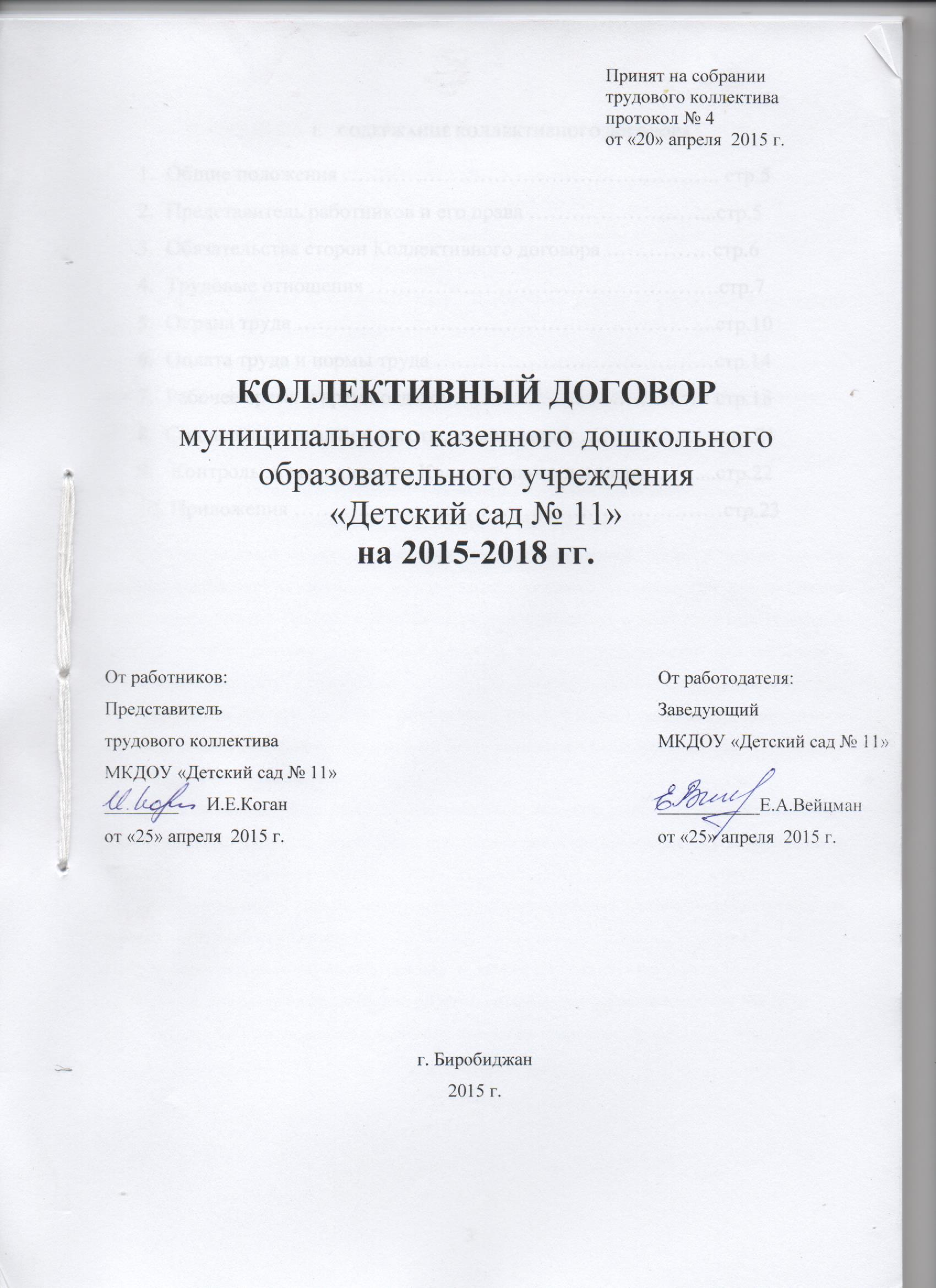 1.    СОДЕРЖАНИЕ КОЛЛЕКТИВНОГО ДОГОВОРА2.ПЕРЕЧЕНЬ ПРИЛОЖЕНИЙ К КОЛЛЕКТИВНОМУ ДОГОВОРУПравила внутреннего трудового распорядка. ……………………………..стр.23График работы сотрудников МКДОУ «Детский сад №11» ……………….стр.33Положение об оплате труда и стимулировании работников муниципального казенного дошкольного образовательного учреждения «Детский сад №11» …………………стр.35Перечень доплат к тарифной ставке (окладу) за работу с вредными и опасными условиями труда по перечню профессий и должностей ……………………………стр.56Положение и порядок исчисления стажа работы, дающего право на получение надбавки  за выслугу лет в учреждении работникам муниципального казенного дошкольного образовательного учреждения «Детский сад №11» ………………………………………………………стр.576. Перечень работников муниципального казенного дошкольного образовательного учреждения «Детский сад №11» занятых на работах с тяжелыми, вредными и опасными условиями труда, и имеющих право на дополнительный отпуск и сокращенный рабочий день ……….стр.607. Нормы бесплатной выдачи специальной одежды, специальной обуви и других средств индивидуальной защиты работникам муниципального казенного  дошкольного образовательного учреждения «Детский сад №11» занятым на работах с вредными и (или) опасными условиями труда, а также на работах, выполняемых в особых температурных условиях или связанных с загрязнением ……………………………………………………………………………стр.61 8. Нормы бесплатной выдачи работникам муниципального казенного дошкольного образовательного учреждения  «Детский сад №11» смывающих и обезвреживающих средств  …………………………………………………………………………………стр.699.  Перечень профессий и работ в муниципальном казенном дошкольном образовательном учреждении «Детский сад №11», при выполнении которых проводятся предварительные и периодические медицинские осмотры ………………………………………………стр.7110.  Доплата к тарифной ставке (окладу) за работу в коррекционных (логопедических) группах по перечню профессий и должностей …………………………………………………..стр.7211. План мероприятий по улучшению условий  и  охраны труда на 2015 год …..стр.7312. Перечень профессий и должностей, работа в которых дает право работникам МКДОУ «Детский сад №11 на досрочное назначение пенсии по педагогическому стажу, выслуге лет ……………………………………………………………………………………………стр.761. Общие положения1.1. Настоящий коллективный договор заключен между работодателем и работниками и является правовым актом, регулирующим социально-трудовые отношения в муниципальном казенном дошкольном образовательном учреждении «Детский сад № 11»1.2. Сторонами коллективного договора являются:работники ДОУ, в лице их представителя — И.Е. Коган;работодатель в лице его представителя — заведующего МКДОУ Вейцман Евгении Александровны.1.3. Действие настоящего коллективного договора распространяется на всех работников ДОУ.1.4. Коллективный договор сохраняет свое действие в случае изменения наименования ДОУ, расторжения трудового договора с руководителем ДОУ.1.5. Настоящий коллективный договор вступает в силу с момента подписания его сторонами сроком на три года. Если по истечении установленного срока действия коллективного договора ни одна из сторон не выступила инициатором по заключению нового коллективного договора, то его действие продлевается на следующий год автоматически.1.6. Настоящий договор вступает в силу с «        » мая 2015г.        2. Представитель работников и его права 2.1.	 Представителем работников в социальном партнерстве решением собрания трудового коллектива является представитель от коллектива.2.2.	 Представитель от коллектива работников представляет интересы работников при проведении коллективных переговоров, заключении или изменении коллективного договора, осуществлении контроля за его выполнением, а также при реализации права на участие в управлении организацией, рассмотрении трудовых споров работников с работодателем.2.3.	 Работодатель создает условия, обеспечивающие деятельность представителей работников, в соответствии с трудовым законодательством, коллективным договором, соглашениями.           Представитель от коллектива участвует:- в расследованиях несчастных случаев с тяжёлым и смертельным исходом на правах члена комиссии;- в проверках выполнения мероприятий по охране труда, предусмотренных коллективным договором, соглашением, а также законодательством РФ и другими нормативными актами по охране труда;- в проверках своевременности удовлетворения требований по возмещению вреда, причинённого жизни и здоровью работников подразделений в результате несчастных случаев на производстве и профзаболеваний;- в работе комиссии по специальной оценке  условий труда, по организации и проведению дней техники безопасности, смотров - конкурсов по охране труда и пожарной безопасности.3. Обязательства сторон Коллективного договора.3.1. Руководствуясь основными принципами социального партнерства, осознавая ответственность за функционирование и развитие ДОУ, и необходимость улучшения положения работников, стороны договорились:3.1.1. Способствовать повышению качества образования, результативности деятельности  ДОУ.3.2. Администрация ДОУ:3.2.1. Обеспечивает полное и своевременное финансирование ДОУ в пределах фактического наличия бюджетных средств. 3.2.2. Организует систематическую работу по повышению квалификации и переподготовке педагогических работников ДОУ в соответствии с законодательством Российской Федерации.3.2.3. Предоставляет представителю от коллектива по его запросам информацию: - о численности, - о составе работников, - о системе оплаты труда, - о размере средней заработной платы и об иных показателях заработной платы по отдельным категориям работников, - о показателях по условиям и охране труда, - и другую необходимую информацию по социально-трудовым вопросам. 3.2.4.  Обеспечивает учет мнения представителя от коллектива в разработке и принятии нормативных правовых актов, затрагивающих индивидуальные и коллективные, социальные, трудовые, профессиональные, экономические и иные права и интересы работников, прежде всего в области оплаты труда и социально-трудовых гарантий.4. Трудовой договор (эффективный контракт). Обеспечение занятости. Переобучение. Условие высвобождения работников.4.1. Трудовые отношения при поступлении на работу оформляются заключением письменного трудового договора, как на неопределенный срок, так и на срок не более 5 лет. Срочный трудовой договор заключается в случаях, когда трудовые отношения не могут быть установлены на неопределенный срок с учетом характера предстоящей работы или условий ее выполнения, а именно в соответствии со статьей 59 Трудового кодекса РФ, а также в иных случаях, предусмотренных законодательством РФ.4.2. Трудовой договор (контракт) вступает в силу при соблюдении следующих условий:- прием на работу оформляется приказом  заведующего, объявляемым работнику под расписку;- работник предварительно должен быть ознакомлен с коллективным договором, что подтверждается подписью работника.В трудовом договоре могут предусматриваться дополнительные условия, не ухудшающие положение работника по сравнению с установленным трудовым законодательством и иными нормативно-правовыми актами, содержащими нормы трудового права, коллективным договором, соглашениями, локальными нормативными актами, в частности:-об уточнении места работы (с указанием структурного подразделения и его местонахождения) и (или) о рабочем месте; -об испытании; -о неразглашении охраняемой законом тайны (государственной, служебной, и иной);  -о видах и об условиях дополнительного страхования работника; -об уточнении применительно к условиям работы данного работника прав и обязанностей работника и работодателя, установленных трудовым законодательством и иными нормативными правовыми актами, содержащими нормы трудового права. (ст. 57 ТК РФ)4.3. Испытание при приеме на работу не устанавливается для лиц, указанных в статье 70 ТК РФ.4.4. Работодатель и работники обязуются выполнять условия заключенного трудового договора. Работодатель не вправе требовать от работников выполнения работы, не обусловленной трудовым договором.4.5. Работодатель обязуется обеспечивать полную занятость работника в соответствии с его должностью, профессией, квалификацией.4.6. В случаях, предусмотренных законодательством РФ, работодатель обязан проводить повышение квалификации работников, если это является условием выполнения работниками определенных видов деятельности и  предоставляет гарантии, установленные законодательством.4.7. Основаниями для прекращения трудового договора являются:1) соглашение сторон;2) истечение срока трудового договора, за исключением случаев, когда трудовые отношения фактически продолжаются и ни одна из сторон не потребовала их прекращения;3) расторжение трудового договора по инициативе работника;4) расторжение трудового договора по инициативе работодателя;5) перевод работника по его просьбе или с его согласия на работу к другому работодателю или переход на выборную работу (должность):6) отказ работника от продолжения работы в связи со сменой собственника имущества организации, изменением подведомственности организации либо ее реорганизацией:7) отказ работника от продолжения работы в связи с изменением определенных сторонами условий трудового договора;8) отказ работника от перевода на другую работу, необходимого ему в соответствии с медицинским заключением, выданным в порядке, установленном федеральными законами и иными нормативными правовыми актами РФ, либо отсутствие у работодателя соответствующей работы;9) отказ работника от перевода на работу в другую местность вместе с работодателем;10) обстоятельства, не зависящие от воли сторон:11) нарушение установленных Трудовым кодексом или иным федеральным законом правил заключения трудового договора, если это нарушение исключает возможность продолжения работы.Днем прекращения трудового договора во всех случаях является последний день работы работника, за исключением случаев, когда работник фактически не работал, но за ним в соответствии с Трудовым кодексом или иным федеральным законом, сохранялось место работы (должность).4.8. Работодатель, не позднее, чем за 2 месяца до увольнения, предупреждает работников приказом персонально и под роспись о предстоящем увольнении в связи с ликвидацией организации, сокращением численности или штата работников.4.9. При сокращении численности или штата работников преимущественное право на оставление на работе предоставляется работникам с более высокой производительностью труда и квалификацией.При равной производительности труда и квалификации преимущественное право на оставление на работе при сокращении численности или штата имеют:- семейные при наличии двух или более иждивенцев (нетрудоспособных членов семьи, находящихся на полном содержании работника или получающих от него помощь, которая является для них постоянным и основным источником средств к существованию); - лица, в семье которых нет других работников с самостоятельным заработком; - работники, получившие у данного работодателя трудовое увечье или профессиональное заболевание;- работники, повышающие квалификацию по направлению работодателя без отрыва от работы; - одинокие матери, имеющие детей до 16-летнего возраста;4.10. Беременные женщины, женщины, имеющие детей в возрасте до трех лет, одинокие - при наличии ребенка до 14 лет или ребенка-инвалида до 18 лет, а также несовершеннолетние не могут быть уволены по инициативе работодателя, кроме случаев ликвидации организации. 4.11. Лицам, получившим уведомление об увольнении в связи с ликвидацией организации, сокращением численности или штата, предоставляется свободное от работы время (не менее 1 часа в неделю) для поиска нового места работы с сохранением среднего заработка.4.12. Лица, уволенные с работы по сокращению штата, имеют преимущественное право на возвращение к работодателю и занятие открывшихся вакансий.4.13. Работодатель обязуется выплачивать работникам выходные пособия в размере двухнедельного среднего заработка при расторжении трудового договора в связи с:- отказом работника от перевода на другую работу, необходимого ему в соответствии с медицинским заключением, выданным в порядке, установленном федеральными законами и иными нормативными правовыми актами РФ, либо отсутствием у работодателя соответствующей работы:- призывом работника на военную службу или направлением его на заменяющую ее альтернативную гражданскую службу;- восстановлением на работе работника, ранее выполнявшего эту работу;- отказом работника от перевода на работу в другую местность вместе с работодателем;- признанием работника полностью неспособным к трудовой деятельности в соответствии с медицинским заключением, выданным в порядке, установленном федеральными законами и иными нормативными правовыми актами РФ;- отказом работника от продолжения работы в связи с изменением определенных сторонами условий трудового договора.5. Охрана труда.    Стороны договорились совместно:
 5.1. Определить порядок финансирования и размер средств, выделяемых на выполнение мероприятий по улучшению условий, охраны и безопасности труда (сумма финансирования мероприятий по улучшению условий и охраны труда, в соответствии с частью 3 ст. 226 ТК РФ должна составлять не менее 0,2 % суммы затрат на производство продукции, работ, услуг).
5.2. Разработать (пересмотреть действующие в соответствии с законодательством) инструкции по охране труда и обеспечить ими всех работающих в учреждении  по профессиям и видам работ.
5.3. Осуществлять обучение, инструктаж и проверку знаний работников по охране труда в сроки, установленные нормативными правовыми актами по охране труда.5.4. Обеспечить информирование работников об условиях и охране труда на рабочих местах, в том числе о результатах проведенной аттестации рабочих мест по условиям труда в учреждении (специальной оценки условий труда).5.5. Организовать контроль за состоянием условий и охраны труда в учреждении и за выполнением плана  ежегодно реализуемых работодателем мероприятий по улучшению условий и охраны труда и снижению уровней профессиональных рисков, руководствуясь при разработке мероприятий приказом Минздравсоцразвития РФ от 01.03.2012 № 181н «Об утверждении типового перечня ежегодно реализуемых работодателем мероприятий по улучшению условий и охраны труда и снижению уровней профессиональных рисков». (Приложение № 11 «План реализуемых работодателем МКДОУ «Детский сад №11» мероприятий по улучшению условий и охраны труда и снижению уровней профессиональных рисков на 2015г.). 
5.6. Оформлять уголки по охране труда. Обеспечить пропаганду и распространение передового опыта работы по охране труда.
5.7. Определять степень ответственности должностных лиц и работников учреждения за нарушение законодательных и иных нормативных требований по охране труда и невыполнение обязанностей в этой сфере.  6.Работодатель строит свою работу на основе государственной политики в области охраны труда, признавая приоритетным направлением своей деятельности сохранение жизни и здоровья работников, создание здоровых и безопасных условий труда на рабочих местах, в соответствии с действующим законодательством по охране труда. 6.1. Работодатель в соответствии с действующим законодательством и нормативными правовыми актами по охране труда гарантирует права работника на охрану труда и обязуется:
6.1.2. Утвердить план ежегодно реализуемых работодателем мероприятий по улучшению условий и охраны труда и снижению уровней профессиональных рисков в МКДОУ «Детский сад №11». Обеспечить приоритетность финансирования перечня и соответствующих мероприятий, предусмотренных коллективным договором.
6.1.3. Выполнить в установленные сроки комплекс организационных, технических и мероприятий, предусмотренных планом ежегодно реализуемых работодателем мероприятий по улучшению условий и охраны труда и снижению уровней профессиональных рисков в МКДОУ «Детский сад №11».6.1.4. Провести специальную оценку условий труда рабочих мест  в МКДОУ «Детский сад №11». Специальная оценка условий труда на рабочем месте проводится не реже чем один раз в пять лет. Указанный срок исчислять со дня издания приказа о завершении аттестации рабочих мест по условиям труда от  04.03.2013 г. № 45.
6.1.5. Информировать работников об условиях и охране труда на рабочих местах, о риске повреждения здоровья, о мерах по защите от воздействия вредных и (или) опасных производственных факторов.
6.1.6. Обеспечить реализацию права работников на отказ от выполнения работ в случае возникновения опасности для его жизни и здоровья до устранения этой опасности.
6.1.7. Принять меры по предотвращению аварийных ситуаций, сохранению жизни и здоровья работников, при возникновении таких ситуаций, в том числе по оказанию пострадавшим первой помощи.
6.1.8. Обеспечить своевременное и качественное проведение инструктажей по охране труда для работников, организовывать обучение безопасным методам и приемам выполнения работ и оказания первой помощи пострадавшим.
6.1.9. Обеспечить обучение лиц, поступающих на работу с вредными и/или опасными условиями труда, безопасным методам и приемам выполнения работ со стажировкой на рабочем месте. Проводить их периодическое обучение по охране труда и проверку знаний требований охраны труда в период работы.
6.1.10. Организовывать в установленные сроки проведение обязательных предварительных (при поступлении на работу) и периодических медицинских осмотров (обследований) работников учреждения, согласно приказа Минздравсоцразвития России от 12 апреля 2011 г. N 302н. (Приложение№ 9 «Перечень профессий и должностей МКДОУ «Детский сад №11, работа в которых требует проведения обязательных предварительных (при поступлении на работу) и периодических медицинских осмотров работников». 7. Обеспечить: 7.1.  Своевременную выдачу работникам  в соответствии с установленными нормами сертифицированной специальной одежды, специальной обуви и других средств индивидуальной защиты за счет средств работодателя. (Приложение № 7  «Перечень профессий и должностей, работа в которых дает право работникам МКДОУ «Детский сад №11» на бесплатное получение сертифицированной специальной одежды, специальной обуви и других средств индивидуальной защиты». Работодатель имеет право устанавливать нормы бесплатной выдачи работникам специальной одежды, специальной обуви и других средства индивидуальной защиты, улучшающие по сравнению с типовыми нормами, защиту работников от имеющихся на рабочих местах вредных и (или) опасных факторов, а также особых температурных условий или загрязнения. 7.2. Хранение, стирку, сушку, ремонт и замену специальной одежды, специальной обуви и других средства индивидуальной защиты.
7.3. Выдачу работникам МКДОУ «Детский сад №11» смывающих и (или) обезвреживающих средств в соответствии с установленными нормами. (Приложение № 8 «Перечень профессий и должностей МКДОУ «Детский сад №11», имеющих в зависимости от наименования работ и производственных факторов, право на бесплатное получение смывающих и (или) обезвреживающих средств». 7.4.  Предоставлять работникам МКДОУ «Детский сад №11, занятым на работах с вредными и опасными условиями труда, следующие гарантии и компенсации:- Ежегодный дополнительный оплачиваемый отпуск и сокращенный рабочий день за работу с вредными и (или) опасными условиями труда по перечню профессий и должностей. (Приложение № 6  «Перечень профессий и должностей,  дающих право работникам МКДОУ «Детский сад №11» на ежегодный дополнительный оплачиваемый отпуск и сокращенный рабочий день за работу во вредных и (или) опасных условиях труда»).- Доплату к тарифной ставке (окладу) за работу с вредными и (или) опасными условиями труда по перечню профессий и должностей. (Приложение № 4 «Перечень профессий и должностей,  дающих право работникам МКДОУ «Детский сад №11» на повышение окладов (ставок) за работу во вредных и (или) опасных условиях труда»).   Повышенные (дополнительные) компенсации, доплаты, сверх установленных законодательством за работу во вредных и (или) опасных условиях труда могут устанавливаться с учетом финансово-экономического положения работодателя.                                                                                                                               7.5. Предоставлять работникам - льготную пенсию (по педагогическому стажу, пенсия за выслугу лет) в соответствии с перечнем профессий и должностей МКДОУ «Детский сад №11». (Приложение №12 «Перечень профессий и должностей, работа в которых дает право работникам МКДОУ «Детский сад №11 на досрочное назначение пенсии по педагогическому стажу, выслуге лет»).7.6. Осуществлять обязательное социальное страхование работников от несчастных случаев на производстве и профессиональных заболеваний в соответствии с законодательством с обязательной выплатой установленных сумм возмещения вреда работникам, потерявшим здоровье и трудоспособность на производстве. 7.7. Обеспечить дополнительные гарантии охраны труда отдельным категориям работников:
- осуществить перевод работников, нуждающихся по состоянию здоровья в предоставлении им более легкой работы, на другую работу в соответствии с медицинским заключением с соответствующей оплатой;
- установить перерывы для отдыха, включаемые в рабочее время;
- обеспечить условия и охрану труда женщин, в том числе:                                                         - ограничить применение труда женщин на работах в ночное время; - выделить рабочие места в подразделениях исключительно для труда беременных женщин, нуждающихся в переводе на легкую работу;- выполнить мероприятия по механизации ручных и тяжелых физических работ в целях внедрения новых норм предельно допустимых нагрузок для женщин.- обеспечить условия труда молодежи, в том числе:- исключить использование труда лиц в возрасте до 18 лет на тяжелых физических работах и работах с вредными и/или опасными условиями труда;- по просьбе лиц, обучающихся без отрыва от производства, установить индивидуальные режимы труда.7.8. Работники обязуются соблюдать, предусмотренные законодательными и иными нормативными правовыми актами, требования в области охраны труда:
- правильно применять средства индивидуальной и коллективной защиты;
- проходить обучение безопасным методам и приемам выполнения работ по охране труда;
- немедленно извещать своего руководителя или замещающего его лица о любой ситуации, угрожающей жизни и здоровью людей;
- проходить обязательные предварительные и периодические медицинские обследования.6. Оплата труда и нормы труда6.1. При регулировании оплаты труда администрация учреждения и представитель от коллектива исходят из того, что:6.1.1. Оплата труда работников ДОУ осуществляется в соответствии с трудовым законодательством, с отраслевой системой оплаты труда для работников муниципальных учреждений муниципального образования «Город Биробиджан» Еврейской автономной области, установленной муниципальными правовыми актами городской Думы и мэрии города и иными нормативными правовыми актами Российской Федерации, содержащими нормы трудового права.6.1.2. Оплата труда работников, занятых на  работах с вредными и (или) опасными условиями труда, устанавливается в повышенном размере.Минимальный размер повышения оплаты труда работникам, занятым на работах с вредными и (или) опасными условиями труда, составляет 4 процента оклада , установленный для различных видов работ с нормальными условиями труда. 6.1.3. Система оплаты труда включает:- оклад (должностной оклад), ставку заработной платы;- выплаты компенсационного характера;- выплаты стимулирующего характера.6.1.4. Размеры окладов (должностных окладов), ставок заработной платы устанавливаются в соответствии с муниципальными правовыми актами мэрии города с учетом требований к профессиональной подготовке и уровню квалификации, которые необходимы для осуществления соответствующей профессиональной деятельности (профессиональных квалификационных групп), с учетом сложности и объема выполняемых работ.6.1.5.  квалификационная  категория  присваивается каждому педагогу индивидуально и утверждается решением аттестационной комиссии с последующей записью в трудовую книжку.6.1.6. Оплата труда работников в ночное время (с 22 часов до 6 часов) производится в повышенном размере, а, именно, выше на 35 процентов должностного оклада, рассчитанного за каждый час работы в ночное время. 6.1.7. В случае совмещения профессии (должности), выполнения работниками увеличенного объема работы или исполнения обязанностей временно отсутствующего работника без освобождения от работы, определенной трудовым договором, работнику производится доплата компенсационного характера (ст.151 ТК РФ, раздел 3; постановление мэрии города № 3991 от 09.12.2010).6.2. Стороны договорились:6.2.1. Выплата заработной платы производится ежемесячно 25 числа за первую половину месяца и 12 числа за вторую половину месяца.Заработная  плата перечисляется на лицевой счет работника в банке, авансирование производится не более 50% заработной платы.6.2.2. В случае задержки выплаты заработной платы на срок более 15 дней работник имеет право, известив администрацию учреждения в письменной форме, приостановить работу на весь период до выплаты задержанной суммы.Администрация учреждения  сохраняет за работниками, приостановившими работу в порядке, предусмотренном ст. 142 Трудового кодекса РФ, среднюю заработной плату. 6.2.3. В случае несвоевременной выплаты заработной платы в соответствии со статьей 236 Трудового кодекса Российской Федерации администрация обязана компенсировать несвоевременно выплаченную заработную плату в размере 1/300 действующей в это время ставки рефинансирования Центрального банка Российской Федерации от невыплаченных в срок сумм за каждый день задержки, начиная со следующего дня после установленного срока выплаты по день фактического расчета включительно. Обязанность выплаты указанной денежной компенсации возникает независимо от наличия вины администрации. 6.2.4. Заработная плата выплачивается работникам только в денежной форме.6.2.5. ДОУ определяет виды и размеры надбавок, доплат за работу, не входящую в круг основных обязанностей, и другие выплаты стимулирующего характера в пределах средств, направляемых на оплату труда из фонда стимулирующих доплат и надбавок, в соответствии с Положением ДОУ о надбавках и доплатах с учётом мнения представителя от коллектива.6.2.6. Премирование работников и оказание материальной помощи производится с учетом мнения представителя от коллектива в соответствии с положением о премировании и оказании материальной, помощи, в пределах утвержденного фонда оплаты труда.6.2.7. При не выполнении норм труда, неисполнении трудовых (должностных) обязанностей  по вине работодателя оплата труда производится в размере не ниже средней заработной платы работника, рассчитанной пропорционально фактически отработанному времени. (ст. 155 ТК РФ)6.2.8. При не выполнении норм труда, невыполнении трудовых (должностных) обязанностей по причинам, не зависящим от работодателя и работника, за работником сохраняется не менее двух третей оклада, рассчитанных пропорционально фактически отработанному времени.6.3. Стороны при регулировании вопросов обеспечения гарантий по оплате труда отдельных категорий работников ДОУ исходят из того, что:6.3.1 Молодым специалистам, окончившим образовательные учреждения среднего или высшего профессионального образования и поступившим на работу по полученной специальности, в течение трех лет после окончания учебного заведения устанавливается работодателем надбавка в следующих размерах:- педагогическим работникам - от 10 до 30 процентов оклада (должностного оклада), ставки заработной платы;- работникам учреждений образования, кроме педагогических работников, - 10 процентов оклада (должностного оклада), ставки заработной платы.6.3.2. Молодёжи (лицам в возрасте до 30 лет) процентная надбавка к заработной плате в размере 30 процентов выплачивается в полном размере с первого дня работы в учреждениях Еврейской автономной области, если они прожили не менее 5 лет в районах Крайнего Севера, приравненных к ним местностях или в районах, где выплачивается процентная надбавка к заработной плате. 6.3.3. Наполняемость групп, установленную типовым положением, утвержденным Правительством Российской Федерации, с учётом санитарно-эпидемиологических правил и нормативов, считать предельной нормой обслуживания в конкретной группе, за часы работы, в которых оплата педагогическим работникам осуществляется из установленной ставки заработной платы. 6.3.4. Периоды отмены образовательного процесса для воспитанников по санитарно-эпидемиологическим, климатическим и другим основаниям являются рабочим временем педагогических и других работников учреждения. В указанные периоды за работниками сохраняется заработная плата, установленная при тарификации на начало учебного года.6.3.5. Производить выплаты компенсационного характера:- доплаты работникам, занятым на тяжелых работах, работах с вредными или (и) опасными и иными условиями труда согласно аттестации рабочих мест (Приложение № 6);- выплаты за работу в условиях, отклоняющихся от нормальных (при выполнении работ различной квалификации, совмещение профессий (должностей);- педагогическим и другим работникам за работу в специальных коррекционных (логопедических) группах для воспитанников, имеющих ограниченные возможности здоровья, устанавливается надбавка за особые условия труда в размере до 20 процентов оклада, ставки заработной платы (Приложение № 10).- выплаты за работу в местностях с особыми климатическими условиями.6.3.6. Производить выплаты стимулирующего характера:- за интенсивность и высокие результаты работы;- за качество выполняемых работ;- за стаж непрерывной работы в образовательных учреждениях;- премиальные выплаты по итогам работы за квартал, полугодие, год;- надбавка молодым специалистам;- надбавка за специфику работы;- доплата за звание.6.3.7. Выплаты премий и надбавок сотрудникам производить согласно Положению о порядке установления надбавок и доплат.6.3.8. Выплаты стимулирующего характера производятся по решению комиссии,  с учетом критериев оценки результативности и качества труда работников. 6.3.9. Выплаты стимулирующего характера производятся в пределах бюджетных ассигнований на оплату труда работников ДОУ в установленном порядке.6.3.10. Месячная заработная плата работника, полностью отработавшего за этот период  норму рабочего времени и выполнявшего нормы труда (трудовые обязанности), не может быть ниже минимального размера оплаты труда.  (ст. 133 ТК РФ)Размер минимальной оплаты труда в субъекте Российской Федерации не может быть ниже минимального размера оплаты труда, установленного федеральным законом. ( ст. 133 ТК РФ)6.4. Право на использование отпуска за первый год работы возникает у работника по истечении шести месяцев его непрерывной работы у данного работодателя. По соглашению сторон оплачиваемый отпуск работнику может предоставлен и до истечении шести месяцев. (ст. 122 ТК РФ)7. Рабочее время и время отдыха7.1. Стороны при регулировании вопросов рабочего времени и времени отдыха исходят из того, что:7.1.2. Режим рабочего времени и времени отдыха работников ДОУ определяется Правилами внутреннего трудового распорядка, приложением к настоящему Коллективному договору, разрабатываемыми в соответствии с Трудовым кодексом Российской Федерации, другими федеральными законами, а также в соответствии с Положением об особенностях режима рабочего времени и времени отдыха педагогических и других работников образовательных учреждений, утвержденным приказом Минобрнауки России от 27 марта 2006 г. № 69 «Об особенностях режима рабочего времени и времени отдыха педагогических и других работников образовательных учреждений». 7.1.3. Для администрации, технического персонала устанавливается пятидневная неделя, ее продолжительность составляет 40 часов, продолжительность рабочего дня - 8 часов для следующих категорией работников (приложение № 2)7.1.4. Для воспитателей установлена пятидневная рабочая неделя, ее продолжительность составляет 36 часов в неделю за ставку рабочего времени. Для воспитателей логопедических групп продолжительность рабочего времени составляет 25 часов в неделю на ставку заработной платы. (Приложение № 1)7.1.5. Накануне праздничных дней продолжительность работы сотрудников  сокращается на один час для работников,  имеющих 8 часовой рабочий день.7.1.6. Работникам МКДОУ предоставляется основной ежегодный оплачиваемый отпуск (ст. 115 ТК РФ):- воспитателям логопедических групп - 50 календарных дней;- воспитателям, музыкальному руководителю - 42 календарных дней;- учителям-логопедам - 56 календарных дней;- повару, оператору стиральных машин - 28 календарных дней;- младшим воспитателям, рабочим - 28 календарных дней.7.1.7. В соответствии с Законом Российской Федерации от 19 февраля 1993 № 4520-1 "О государственных гарантиях и компенсациях для лиц, работающих и проживающих в районах Крайнего Севера и приравненных к ним местностях" (с изменениями и дополнениями), работникам образовательного учреждения предоставляется ежегодный дополнительный отпуск продолжительностью 8 календарных дней.Ежегодный оплачиваемый отпуск может быть использован работником в течение года по частям согласно ст. 125 ТК РФ «одна из частей отпуска должна быть не менее 14 календарных дней».7.2. Отпуска за вредные и тяжёлые условия труда предоставляются работникам, должности, и профессии которых включены в список производств, профессий и должностей с вредными условиями труда, работа на которых даёт право на дополнительный отпуск и сокращённый рабочий день. Продолжительность отпусков за вредные и тяжёлые условия труда определяются на основе результатов специальной оценки  условий труда с учётом фактического состояния условий труда на рабочих местах в соответствии с действующими нормативами и правилами по охране труда, и оговаривается в дополнениях к коллективному договору. (Приложение № 3).7.3. Предоставление ежегодных и дополнительных оплачиваемых отпусков осуществляется в соответствии с графиком отпусков, утверждаемым администрацией по согласованию с представителем от коллектива не позднее, чем за две недели до наступления календарного года в порядке, установленном статьей 372 Трудового кодекса Российской Федерации для принятия локальных нормативных актов.7.4. Изменение графика отпусков администрацией  учреждения  может осуществляться с согласия работника и учета мнения представителя от коллектива организации ДОУ.7.5. Запрещается непредставление ежегодного оплачиваемого отпуска в течение двух лет подряд.7.6. Отзыв работника из отпуска осуществляется по письменному распоряжению заведующего только с письменного согласия работника. При этом денежные суммы, приходящиеся на дни неиспользованного отпуска, направляются на выплату текущей заработной платы за время работы, а при предоставлении дней отпуска в другое время средний заработок для их оплаты определяется в установленном порядке. По соглашению сторон трудового договора денежные суммы, приходящиеся на часть неиспользованного отпуска, превышающую 28 календарных дней, могут быть предоставлены в виде компенсации за неиспользованный отпуск.7.7. Оплата отпуска производится не позднее, чем за три дня до его начала.7.8. Исчисление продолжительности отпуска пропорционально проработанному времени осуществляется только в случае выплаты денежной компенсации за неиспользованный отпуск при увольнении работника. Воспитателям и другим педагогическим работникам, продолжительность отпуска которых составляет не менее 50 календарных дней, проработавшим в рабочем году не менее 10 месяцев, денежная компенсация за неиспользованный отпуск при увольнении выплачивается исходя из установленной продолжительности отпуска.7.12. Работникам, занятым на работах с тяжелыми, вредными и опасными условиями труда, обеспечивается право на дополнительный отпуск и сокращенный рабочий день в соответствии со Списком, утвержденным постановлением Госкомтруда СССР и Президиума ВЦСПС от 25 октября 1974 г. № 298/П-22 «Об утверждении списка производств, цехов, профессий и должностей с вредными условиями труда, работа в которых дает право на дополнительный отпуск и сокращенный рабочий день» (с последующими изменениями и дополнениями) в соответствии с приложением № 5 к настоящему Коллективному договору.7.13. По семейным обстоятельствам (ст. 128 ТК РФ) и другим уважительным причинам работнику по его письменному заявлению предоставляется отпуск без сохранения заработной платы, продолжительность которого определяется по соглашению между работником и работодателем.На основании письменного заявления работника предоставляет отпуск без сохранения заработной платы:- работающим пенсионерам по старости (по возрасту) - до 14 календарных дней в году;- родителям и женам (мужьям) военнослужащих, погибших или умерших вследствие ранения, контузии или увечья, полученных при исполнении обязанностей военной службы, либо вследствие заболевания, связанного с прохождением военной службы, - до 14 календарных дней в году;- работающим инвалидам - до 60 календарных дней в году;- работникам в случаях рождения ребенка, регистрации брака, смерти близких родственников до трех календарных дней;- для проводов детей в армию, в случае свадьбы детей работника - до 3 дней;Кратковременный отпуск по семейным обстоятельствам (при рождении ребенка, регистрации брака, смерти близких родственников) предоставляется работнику по его письменному заявлению в обязательном порядке. 7.13. Работнику,  имеющему двух или более детей в возрасте до четырнадцати лет, работнику, имеющему ребенка-инвалида в возрасте до восемнадцати лет, одинокой матери, воспитывающей ребенка в возрасте до четырнадцати лет, отцу, воспитывающему ребенка в возрасте до четырнадцати лет без матери, устанавливаются ежегодные дополнительные отпуска без сохранения заработной платы в удобное для них время продолжительностью до 14 календарных дней. Указанный отпуск по письменному заявлению работника может быть присоединен к ежегодному оплачиваемому отпуску или использован отдельно полностью либо по частям. Перенесение этого отпуска на следующий рабочий год не допускается. (ст. 263 ТК РФ),8. Социальные гарантии, льготы, компенсации8.1. Стороны исходят из того, что:8.1.1. Производить ежемесячные выплаты по уходу за ребенком до трех лет;8.1.2. ДОУ в соответствии с Законом РФ «Об образовании в Российской Федерации» самостоятельно осуществляет финансово-хозяйственную деятельность, определяет направления и порядок использования своих бюджетных  средств, в том числе их долю, направляемую на оплату труда и материальное стимулирование работников ДОУ.8.2. Направлять педагогических и руководящих работников ДОУ на повышение квалификации по мере необходимости, но не реже одного раза в 5 лет в течение всей трудовой деятельности.9. Контроль выполнения Коллективного договора9.1. Контроль над выполнением настоящего Коллективного договора на всех уровнях осуществляется сторонами Коллективного договора и их представителями, а также соответствующими органами по труду. Текущий контроль над выполнением Коллективного договора осуществляет двухсторонняя комиссия в порядке, установленном сторонами настоящего Коллективного договора.9.2. Стороны ежегодно разрабатывают и утверждают план мероприятий по выполнению Коллективного договора с указанием конкретных сроков и ответственных лиц.9.3. Информация о выполнении настоящего Коллективного договора ежегодно рассматривается и доводится до сведения работников ДОУ. 9.4. Представители сторон несут ответственность за уклонение от участия в коллективных переговорах по заключению, изменению Коллективного договора, не предоставление информации, необходимой для ведения коллективных переговоров и осуществления контроля за соблюдением Коллективного договора, нарушение или невыполнение обязательств, предусмотренных Коллективным договором, другие противоправные действия (бездействие) в соответствии с федеральным законом.Приложение № 1ПРАВИЛАвнутреннего трудового распорядкадля работников МКДОУ «Детский сад № 11»ОБЩИЕ ПОЛОЖЕНИЯ.1.1. Настоящие правила внутреннего трудового распорядка разработаны и приняты в соответствии с требованиями статьи 189-190 Трудового кодекса Российской Федерации, закона «Об образовании в Российской Федерации» № 273-ФЗ от 29.12.2012 г. и Уставом муниципального казенного дошкольного образовательного учреждения.1.2. Настоящие Правила утверждены заведующим дошкольного образовательного учреждения с учетом мнения представителя от коллектива.1.3. Правила утверждаются с целью способствования дальнейшему укреплению трудовой дисциплины, рациональному использованию рабочего времени и создания условий для эффективной работы коллектива.1.4. Под дисциплиной труда в Правилах понимается: обязательное подчинение всех работников правилам поведения, определенным в соответствии с Трудовым кодексом, иными законами, коллективным договором, соглашениями, трудовым договором, локальными актами организации.1.5. Настоящие Правила вывешиваются в дошкольном образовательном учреждении на видном месте.1.6. При приеме на работу работодатель обязан ознакомить с Правилами работника под роспись.2. ПОРЯДОК ПРИЕМА, ПЕРЕВОДА И УВОЛЬНЕНИЯ РАБОТНИКОВ.2.1. Трудовые отношения в дошкольном образовательном учреждении регулируются Трудовым кодексом РФ, законом «Об образовании в Российской Федерации» и Уставом дошкольного образовательного учреждения.2.2. Работники реализуют свое право на труд путем заключения трудового договора с МКДОУ. При приеме на работу работника работодатель заключает с ним трудовой договор, на основании которого в течение 3-х дней издает приказ о приеме на работу и знакомит с ним работника под роспись.2.3. Срочный трудовой договор (эффективный контракт) может быть заключен только в соответствии с требованиями ст.59 Трудового кодекса РФ.2.4. При заключении трудового договора (эффективного контракта) работодатель требует следующие документы:паспорт или иной документ, удостоверяющий личность;трудовую книжку, за исключением случаев, когда трудовой договор заключается впервые или работник поступает на работу на условиях совместительства;страховое свидетельство государственного пенсионного страхования;документ об образовании;документы воинского учета – для военнообязанных и лиц, подлежащих призыву на военную службу;медицинское заключение (медицинская книжка) об отсутствии противопоказаний по состоянию здоровья для работы в дошкольном образовательном учреждениисправка о наличии (отсутствия) судимости и (или) факту уголовного преследования либо о прекращении уголовного преследования по реабилитирующим основаниям, выданную в порядке и по форме, которые устанавливаются федеральным органом исполнительной власти, осуществляющим функции по выборке и реализации государственной политики и нормативно-правовому регулированию в сфере внутренних дел, при поступлении на работу связанную с деятельностью, к осуществлению которой в соответствии с настоящим Кодексом, иным федеральным законом не допускаются лица, имеющие судимость, подвергающиеся или подвергавшиеся уголовному преследованию.2.5. При приеме на работу работодатель обязан ознакомить работника с документами:Устав МКДОУ;Коллективный договор;Правила внутреннего трудового распорядка;должностная инструкция;инструкции по охране труда;локальные акты МКДОУ;инструкции по противопожарной безопасности.2.6. Работодатель может устанавливать испытательный срок не более 3-х месяцев. (ст.70 ТК).2.7. Условия трудового договора (эффективного контракта) не должны ухудшать положение работника в сравнении с действующим законодательством.2.8. На каждого работника МКДОУ заполняется трудовая книжка в соответствии с требованиями «Инструкция о порядке ведения трудовых книжек».2.9. На каждого педагогического работника, специалиста ведется личное дело, после увольнения работника личное дело хранится в образовательном учреждении в течение 75 лет.2.10. Трудовая книжка и личное дело руководителя МКДОУ ведутся и хранятся у учредителя.2.11. Перевод работника на другую работу, не оговоренную трудовым договором, осуществляется только с письменного согласия работника за исключением случаев временного перевода в случае производственной необходимости сроком до одного месяца.2.12. Работодатель обязан отстранить от работы (не допускать к работе) работника:появившегося на работе в состоянии алкогольного, наркотического или токсического опьянения;не прошедшего в установленном порядке обязательный медицинский осмотр;при выявлении в соответствии с медицинским заключением противопоказаний для выполнения работы, обусловленной трудовым договором; по требованию органов и должностных лиц, уполномоченных федеральными законами и иными нормативными правовыми актами, и в других случаях, предусмотренных федеральными и иными нормативными правовыми актами. Работодатель отстраняет от работы (не допускает к работе) работника на весь период времени до устранения обстоятельств, явившихся основанием для отстранения от работы или недопущения к работе. В период отстранения от работы (недопущения к работе) заработная плата работнику не начисляется, за исключением случаев, предусмотренных федеральными законами. В случаях отстранения от работы работника, который не прошел обучение и проверку знаний и навыков в области охраны труда либо обязательный предварительный или периодический медицинский осмотр не по своей вине, ему производится оплата за все время отстранения от работы за простой.2.13. При увольнении работник сдает  старшему воспитателю, заместителю заведующего по  АХР всю документацию, пособия, материалы и оборудование.2.14. Прекращение трудового договора может иметь место только по основаниям, предусмотренным действующим законодательством.ПРАВА И ОБЯЗАННОСТИ РАБОТОДАТЕЛЯ.3.1. Администрация МКДОУ имеет исключительное право на управление образовательным процессом. Заведующий МКДОУ является единоличным исполнительным органом.3.2. Администрация МКДОУ вправе принимать на работу работников дошкольного образовательного учреждения, установление дополнительных льгот, гарантий работникам, установление общих правил и требований по режиму работы, установление должностных требований. 3.3..Администрация МКДОУ имеет право устанавливать систему оплаты труда, стимулирующих и иных выплат в соответствии с действующим законодательством.3.4. Администрация имеет право налагать дисциплинарные взыскания в соответствии с действующим законодательством и применять меры морального и материального поощрения в соответствии с действующими в МКДОУ положениями.3.5. Администрация обязана создавать необходимые условия для работников и воспитанников МБДОУ, применять необходимые меры к улучшению положения работников и воспитанников.3.6. Администрация обязана информировать трудовой коллектив (представительный орган трудового коллектива):о перспективах развития МКДОУ;об изменениях структуры, штатах МКДОУ;о бюджете МКДОУ.3.7. Администрация обязана контролировать работу подчиненных, в случае нарушения «Инструкции по охране жизни и здоровья детей» вмешиваться в педагогический процесс. Вход в группу после начала занятий разрешается учителю-логопеду, в исключительных случаях – заведующему и старшему воспитателю.3.8. Заведующий ДОУ выполняет следующие функции и обязанности по организации и обеспечению деятельности учреждения:действует без доверенности от имени Учреждения, представляет его интересы в органах государственной власти местного самоуправления, организациях;заключает договоры, в том числе трудовые;выдает доверенности на представление интересов Учреждения;открывает счета в банке России и его управлениях, пользуется правом распоряжаться имуществом и средствами Учреждения в пределах, установленных законодательством РФ и Уставом;издает приказы и распоряжения, обязательные для всех работников Учреждения;утверждает структуру Учреждения, штатное расписание (с уменьшением количества детей по разным причинам) временно уменьшает количество штатных единиц; переводить работников на другие должности;утверждает график работы и занятий;распределяет обязанности между работниками Учреждения, утверждает должностные инструкции;устанавливает ставки и должностные оклады работников Учреждения в пределах собственных финансовых средств и с учетом ограничений, установленных федеральными и местными нормативами;устанавливает надбавки к должностным окладам работников Учреждения в соответствии с требованиями нормативных документов;несет персональную ответственность за использование бюджетных средств на цели, которые определены Уставом, согласно утвержденной смете;несет персональную ответственность за содержание и эффективное использование объектов собственности, которые закреплены за Учреждением.организует проведение за счет собственных средств обязательный  медицинский осмотр (обследование) работников с оплатой в течение года.4. ПРАВА И ОБЯЗАННОСТИ РАБОТНИКОВ.4.1. Работник имеет право: на заключение, изменение и расторжение трудового договора в порядке и на условиях,установленных Трудовым кодексом РФ;требовать предоставления работы, обусловленной трудовым договором;на рабочее место, соответствующее условиям, предусмотренным Госстандартом организации;на своевременную и в полном объеме выплату заработной платы в соответствии со своей квалификацией;на отдых, предоставлением еженедельных выходных дней, праздничные нерабочие дни, ежегодный основной оплачиваемый отпуск;на полную достоверную информацию об условиях труда и требованиях охраны труда на рабочем месте;на профессиональную подготовку, переподготовку и повышение своей квалификации в порядке, установленном ТК, иными федеральными законами;на участие в управлении организацией в предусмотренных Трудовым кодексом, Уставом и Коллективным договором дошкольного образовательного учреждения;на защиту своих прав, свобод и законных интересов, не запрещенными законами способами;на разрешение индивидуальных и коллективных трудовых споров в порядке, установленном законодательством;на возмещение вреда, причинённого работнику в связи с исполнением им трудовых обязанностей, и компенсацию морального вреда в порядке, установленном законом РФ.4.2. Работник обязан:добросовестно исполнять свои трудовые обязанности, согласно трудового договора;соблюдать правила внутреннего трудового распорядка МКДОУ;соблюдать требования по охране труда и обеспечению безопасности труда;бережно относиться к имуществу работодателя и других работников;эффективно использовать оборудование, экономно расходовать сырье, энергию и другие материальные ресурсы;незамедлительно сообщить работодателю либо непосредственному руководителю о возникновении ситуации, представляющей угрозу жизни и здоровью людей, сохранности имущества работодателя;периодически проходить медицинское обследование.4.3. Педагогические работники имеют право:защищать свою профессиональную честь и достоинство;свободно выбирать и использовать методики обучения и воспитания, учебные пособия и материалы;повышать свою квалификацию;аттестоваться на добровольной основе на соответствующую квалификационную категорию и получать ее в случае успешного прохождения аттестации;участвовать в управлении Учреждением в форме Совета учреждения;на удлиненный оплачиваемый отпуск, на получение пенсии по выслуге лет в соответствии с законодательством РФ;на длительный (до одного года) отпуск не реже, чем через каждые 10 лет непрерывной преподавательской работы;на социальные гарантии и льготы, установленные законодательством РФ, на дополнительные льготы, предоставляемые органами местного самоуправления;вносить предложения по совершенствованию образовательного процесса;обладать иными правами, предусмотренными законодательством РФ.4.4. Педагогические работники обязаны:соответствовать требованиям квалификационных характеристик;выполнять Устав Учреждения, правила внутреннего трудового распорядка, трудовой договор, должностную инструкцию;нести ответственность за качество дошкольного образования воспитанников в соответствии с государственным образовательным стандартом, за реализацию образовательных программ;уважать честь и достоинство воспитанников, их законных представителей, работников Учреждения; заботиться о здоровье воспитанников вместе с медицинскими работниками, психологом и нести ответственность за их жизнь;систематически повышать свою квалификацию, используя различные формы.5. РАБОЧЕЕ ВРЕМЯ И ВРЕМЯ ОТДЫХА.5.1. В МКДОУ устанавливается пятидневная рабочая неделя. Общие выходные дни – суббота воскресенье. Сторожа работают по отдельному графику.5.2. Продолжительность рабочего дня (смены) для руководящего, административно-хозяйственного, обслуживающего и учебно-вспомогательного персонала определяется из расчета 40-часовой рабочей недели в соответствии с графиком сменности.Для педагогических работников устанавливается рабочая неделя не более 36 часов. Для педагогических работников логопедических групп - 25 часов. Для учителя-логопеда- 20 часов. Для музыкального руководителя - 24 часа. Для инструктора по физической культуре - 30 часов в неделю. По производственной необходимости администрация имеет право изменить режим работы педагога – вызвать на замещение заболевшего педагога, временно увеличить нагрузку, в соответствии с Трудовым кодексом РФ.5.3. Режим работы воспитателей устанавливается в две смены:первая смена – 07.00-14.12;вторая смена – 11.48-19.00. В течение смены воспитатели находятся с детьми в группе, отвечая за жизнь и здоровье детей. Окончание рабочего дня воспитателей зависит от графика сменности. В конце дня воспитатели обязаны проследить за уходом детей домой в сопровождении родителей, иных законных представителей. В случае если родители или иные законные представители не явились за ребенком, воспитатели обязаны немедленно сообщить об этом руководителю учреждения или его заместителю, и не имеют права оставлять ребенка без присмотра. 5.4. Для педагогических работников, выполняющих свои обязанности непрерывно в течение рабочего дня, перерыв для приема пищи не устанавливается. Работникам образовательного учреждения обеспечивается возможность приема пищи одновременно с воспитанниками или во время сна детей. Время для перерыва устанавливается во время сна детей -15 минут. (Положение об особенностях режима рабочего времени и времени отдыха педагогических и других работников образовательных учреждений» утвержденного Приказом Минобрнауки России от 27.03.2006 № 69).5.5. Работники кухни, специалисты: учитель-логопед, музыкальный руководитель работают по отдельному графику.5.6. Продолжительность рабочего дня педагогов и сотрудников определяется графиком и утверждается заведующим, который должен быть объявлен работникам под роспись и вывешен на видном месте не позднее, чем за 1 месяц до введения его в действие. 5.7. График отпусков составляется администрацией не позднее, чем за 2 недели до наступления календарного года (ст. 123 ТК РФ).5.8. Работникам МКДОУ предоставляется ежегодный оплачиваемый отпуск сроком не менее 28 календарных дней. Дополнительный отпуск – 8 календарных дней (за работу в районе, приравненному к Крайнему Северу) предоставляется в соответствии с законодательством РФ. Дополнительный отпуск работникам занятых на работах с тяжелыми, вредными и опасными условиями труда в количестве 7 календарных дней в соответствии с законодательством РФ (Приложение № 6).Педагогическим работникам предоставляется удлиненный отпуск сроком – 42 календарных дня. Дополнительный отпуск – 8 календарных дней (за работу в районе, приравненному к Крайнему Северу) предоставляется в соответствии с законодательством РФ. Педагогическим работникам, работающим в логопедических группах, предоставляется удлиненный отпуск сроком- 50 календарных дней. Дополнительный отпуск 8 календарных дней (за работу в районе, приравненному к Крайнему Северу), 6 календарных дней за работу в специальных логопедических (коррекционных) образовательных группах для детей.5.9. По семейным обстоятельствам и другим уважительным причинам работнику по его письменному заявлению может быть предоставлен отпуск без сохранения заработной платы, продолжительность которого определяется по соглашению между работником и работодателем.Работодатель обязан на основании письменного заявления работника предоставить отпуск без сохранения заработной платы.5.10. Учет рабочего времени организуется в соответствии с требованиями действующего законодательства. 5.11. В случае болезни работника он информирует администрацию в первый же день о заболевании, а затем, накануне, о дне выхода на работу, и в первый же день выхода на работу предоставляет больничный лист. 5.12. Прогулом считается неявка на работу без уважительных причин в течение всего рабочего дня, а также отсутствие на работе более 4 часов в течение рабочего дня.5.13. В период организации образовательного процесса запрещается:входить посторонним лицам во время занятий;изменять по своему усмотрению расписание занятий и график работы;отменять, удлинять или сокращать продолжительность занятий и перерывов между ними;курить в помещении МКДОУ и на его территории;удалять воспитанников с занятий;делать замечания по качеству работы в присутствии детей;обсуждать с родителями (законными представителями) действия руководства в  организации образовательного процесса. 6. ОПЛАТА ТРУДА.6.1. Оплата труда работников МКДОУ осуществляется в соответствии с Положением о системе оплаты труда работников Учреждения.6.2. Оплата труда педагогам осуществляется в зависимости от установленного количества часов по тарификации. Установление количества часов по тарификации меньшее количества часов за ставку допускается только с письменного согласия работника.6.3. Выплата заработной платы производится ежемесячно 25 числа за первую половину месяца и 12 числа за вторую половину месяца. 6.4. Оплата труда работников, работающих по совместительству, осуществляется в соответствии с действующим законодательством.6.5. Оплата труда работникам, совмещающим должности, замещающих временно отсутствующих работников, привлекаемых к работе в выходные и праздничные дни, осуществляется в соответствии с требованиями действующего законодательства.6.6. В дошкольном учреждении устанавливаются стимулирующие выплаты и доплаты в соответствии с утвержденными Советом Учреждения локальными актами и принятыми на общем собрании работников.6.7. Работникам, работающими с вредными условиями труда (работники пищеблока) устанавливаются доплаты в соответствии с действующим законодательством.7. МЕРЫ ПООЩРЕНИЯ И ВЗЫСКАНИЯ.7.1. В МКДОУ существуют следующие меры поощрения:объявление благодарности от МКДОУ;благодарность губернатора ЕАО;благодарность, благодарственное письмо Законодательного собрания ЕАО;ценный подарок партии «Единая Россия»;почетная грамота главы муниципального образования-мэра города муниципального образования «Город Биробиджан» ЕАО;благодарность главы муниципального образования - мэра города муниципального образования «Город Биробиджан» ЕАО;благодарственное письмо главы муниципального образования - мэра города муниципального образования «Город Биробиджан» ЕАО и ценный подарок;благодарственное письмо городской Думы муниципального образования «Город Биробиджан» ЕАО.7.2. Поощрение объявляется приказом по МКДОУ, заносится в трудовую книжку работника.7.3. Работникам, успешно и добросовестно выполняющим свои трудовые обязанности, в первую очередь предоставляются преимущества и льготы.7.4. За совершение дисциплинарного проступка, т.е. неисполнение или ненадлежащее исполнение работником возложенных на него трудовых обязанностей, работодатель имеет право применить следующие взыскания:замечание,выговор,увольнение по соответствующим основаниям, (ст.192 ТК РФ)7.5. Дисциплинарное расследование нарушений педагогическим работником образовательного учреждения норм профессионального поведения или Устава МКДОУ может быть проведено только по поступившей на него жалобе, поданной в письменной форме. Копия жалобы должна быть передана данному педагогическому работнику.7.6. Ход дисциплинарного расследования и принятые по его результатам решения могут бытьпреданы гласности только с согласия заинтересованного педагогического работника МКДОУ, за исключением случаев, ведущих к запрещению заниматься педагогической деятельностью или при необходимости, защиты интересов воспитанников.7.7. До применения дисциплинарного взыскания работодатель должен затребовать от работника объяснение в письменной форме. В случае отказа работника дать указанное объяснение составляется соответствующий акт. Отказ работника дать письменное объяснение не является препятствием для применения дисциплинарного взыскания.7.8. Дисциплинарное взыскание применяется не позднее одного месяца со дня обнаружения проступка, не считая времени болезни работника, пребывания его в отпуске, а также времени, необходимого на учет мнения представительного органа работников.7.9. За каждый дисциплинарный проступок может быть применено только одно дисциплинарное взыскание. Приказ работодателя о применении дисциплинарного взыскания объявляется работнику под расписку в течение трех рабочих дней со дня его издания. В случае отказа работника подписать указанный приказ составляется соответствующий акт.7.10. Работодатель до истечения года со дня применения дисциплинарного взыскания имеет право снять его с работника по собственной инициативе, просьбе самого работника, ходатайству его непосредственного руководителя или представительного органа работников.7.11. Педагогические работники ДОУ, в обязанности которых входит выполнение воспитательных функций по отношению к детям, могут быть уволены за совершение аморального проступка, несовместимого с продолжением данной работы. К аморальным проступкам могут быть отнесены рукоприкладство по отношению к детям, нарушение общественного порядка, в том числе и не по месту работы, другие нарушения норм морали, явно не соответствующие социальному статусу педагога. 7.12. Педагоги ДОУ могут быть уволены за применение методов воспитания, связанных с физическим и (или) психическим насилием над личностью воспитанников по пункту 4 "б" статьи 56 Закона РФ "Об образовании в Российской Федерации".Приложение № 2ГРАФИКработы сотрудников МКДОУ «Детский сад №11»Приложение № 3ПОЛОЖЕНИЕоб оплате труда и стимулировании работников муниципального казенного дошкольного образовательного учреждения «Детский сад № 11»1. Общие положения1.1. Положение об оплате труда и стимулировании работников муниципального казенного дошкольного образовательного учреждения «Детский сад № 11» разработано в соответствии с Законом Российской Федерации «Об образовании в Российской Федерации» и нормативных правовых актов Правительства Российской Федерации, Министерства здравоохранения и социального развития Российской Федерации, Министерства образования и науки Российской Федерации, Федерального агентства по образованию, с отраслевой системой оплаты труда для работников муниципальных учреждений муниципального образования «Город Биробиджан» Еврейской автономной области, установленной муниципальными правовыми актами городской Думы и мэрии города.1.2. Настоящее Положение регулирует порядок оплаты труда и стимулирование работников муниципального казенного дошкольного образовательного учреждения «Детский сад № 11». 1.3. Положение определяет порядок распределения фонда оплаты труда работников ДОУ за счет средств муниципального и областного бюджетов и иных источников, не запрещенных законодательством Российской Федерации, установления размеров окладов ставок заработной платы по профессиональным квалификационным группам (далее - ПКГ) и уровням, а также выплат компенсационного и стимулирующего характера.1.4. Профессиональные квалификационные группы определяются следующим образом:- для работников образовательных учреждений (за исключением медицинских работников, работников культуры, физической культуры и спорта, общеотраслевых должностей и профессий) на основе приказа Министерства здравоохранения и социального развития РФ от 05.05.2008 № 216н «Об утверждении профессиональных квалификационных групп должностей работников образования»;- для работников, занимающих общеотраслевые должности руководителей, специалистов и служащих на основе приказа Министерства здравоохранения и социального развития РФ от 29.05.2008 № 247н «Об утверждении профессиональных квалификационных групп общеотраслевых должностей руководителей, специалистов и служащих»;- для работников, осуществляющих профессиональную деятельность по профессиям рабочих на основе приказа Министерства здравоохранения и социального развития РФ от 29.05.2008 № 248н «Об утверждении профессиональных квалификационных групп общеотраслевых профессий рабочих».1.5. Система оплаты труда работников учреждения устанавливается с учетом:единого тарифно-квалификационного справочника работ и профессий рабочих;единого квалификационного справочника должностей руководителей, специалистов и служащих;государственных гарантий по оплате труда;Указа Президента №597 от 7.05.2012 года «О мероприятиях по реализации государственной социальной политики»;перечня видов выплат компенсационного характера (Приказ Минздравсоцразвития от 29.12.2007 № 822);перечня видов выплат стимулирующего характера (Приказ Минздравсоцразвития от 29.12.2007 № 818);настоящего Положения;рекомендаций Российской трехсторонней комиссии по регулированию социально-трудовых отношений; мнения профсоюзного комитета или иного представительного органа в соответствии с частью III статьи 135 и статьей 144 Трудового кодекса РФ.1.6. Система оплаты труда в учреждениях устанавливается коллективным договором, соглашениями, локальными нормативными актами, принимаемыми в соответствии с трудовым законодательством, иными нормативными правовыми актами Российской Федерации, содержащими нормы трудового права, настоящим Положением и уставом учреждения.2. Основные понятия2.1. Оклад по профессионально-квалификационным группам (ПКГ) – фиксированный размер оплаты труда работника за исполнение трудовых (должностных) обязанностей определенной сложности за календарный месяц без учета компенсационных, стимулирующих и социальных выплат, устанавливаемый в фиксированном размере.2.2. Фонд оплаты труда ДОУ составляют базовая часть (включающая компенсационные выплаты) и стимулирующая часть (формируемая за счет экономии фонда оплаты труда). 2.3. Компенсационные выплаты – дополнительные выплаты работнику за работы: во вредных и (или) опасных и иных особых условиях труда; в условиях труда, отклоняющихся от нормальных; на работах в местностях с особыми климатическими условиями; не входящие в круг основных обязанностей.  Оплата труда работников, занятых на работах с вредными и (или) опасными условиями труда, устанавливается в повышенном размере. Минимальный размер повышения оплаты труда работникам, занятым на работах с вредными и (или) опасными условиями труда, составляет 4 процента тарифной ставки (оклада).2.4. Стимулирующие выплаты – выплаты, предусмотренные положением о выплатах стимулирующего характера работникам ДОУ с целью повышения мотивации качественного труда работников и их поощрения за результаты труда.3. Порядок  распределения  фонда оплаты труда работников ДОУ3.1. Штатное расписание учреждения ежегодно утверждается руководителем на учебный год и включает в себя все должности работающих  в данном учреждении. Численный состав работников ДОУ должен быть достаточным для гарантированного выполнения его функций, задач и объемов работ, установленных учредителем. Руководитель ДОУ самостоятельно устанавливает структуру штатного расписания учреждения в пределах фонда оплаты труда.4. Порядок расчета и выплаты заработной платы работников ДОУ4.1. Заработная плата работника включает оклад, компенсационные и стимулирующие выплаты; Месячная заработная плата работника определяется как сумма оплаты труда, исчисленная с учетом фактически установленного объема нагрузки, компенсационных и стимулирующих выплат:Зп = Оф+К+С, где: Зп – месячная заработная плата;Оф – оплата за фактическую нагрузку;К – компенсационные выплаты;С – стимулирующие выплаты.4.2. В трудовом договоре с руководителем ДОУ могут быть предусмотрены дополнительные выплаты за счет средств, получаемых от внебюджетной деятельности. Порядок осуществления таких выплат определяется органом местного самоуправления.4.3. Выплата заработной платы производится ежемесячно 25 числа за первую половину месяца и 12 числа за вторую половину месяца.   При совпадении дня выплаты с выходными или нерабочим праздничным днем она производится накануне. Выплата отпускных производится не позднее, чем за три дня до начала отпуска, выплаты при увольнении – последний день работы (ст. 80 ТК РФ). 4.4. В случае закрытии МКДОУ на карантин, вследствие отключения водоснабжения, электроэнергии, ремонта детского сада и др. оплата труда работника производится в размере 100 %.5. Выплаты компенсационного характера, применяемые при оплате труда работников ДОУ5.1. Оплата труда работников, занятых на работах с вредными и (или) опасными условиями труда, устанавливается в процентах от оклада. При совмещении профессий (должностей), расширении зон обслуживания, увеличении объема работы или исполнении обязанностей временно отсутствующего работника без освобождения от работы, определенной трудовым договором, работнику производится доплата. Размер доплаты устанавливается по соглашению сторон трудового договора с учетом содержания и (или) объема дополнительной работы.5.2. Выплаты компенсационного характера за работы во вредных и (или) опасных и иных особых условиях труда и в условиях труда, отклоняющихся от нормальных, осуществляются в размерах не ниже предусмотренных трудовым законодательством и иными нормативными правовыми актами, содержащими нормы трудового права.  Оплата труда работников, занятых на работах с вредными и (или) опасными условиями труда, устанавливается в повышенном размере. Минимальный размер повышения оплаты труда работникам, занятым на работах с вредными и (или) опасными условиями труда, составляет 4 процента тарифной ставки (оклада).Установление вышеуказанных доплат производится по результатам аттестации рабочих мест. Конкретный размер выплаты работникам определяется учреждением в зависимости от продолжительности их работы во вредных и (или) опасных условиях труда.5.3. За работу в местностях с особыми климатическими  условиями выплачивается:- районный коэффициент в размере 30%;- процентная надбавка за стаж работы в южных районах Дальнего Востока в размере до 30%.Процентная надбавка за стаж работы в южных районах Дальнего Востока выплачивается в  размере 10%  по истечении первого года работы, с увеличением на 10% за каждые последующие два года работы, но не свыше 30% заработка, молодёжи в возрасте до 30 лет – в размере 10% за каждые шесть месяцев работы.5.4. Педагогическим и другим работникам за работу  в специальных (коррекционных) группах для воспитанников, имеющих ограниченные возможности здоровья, устанавливается надбавка за особые условия труда:- Заведующий 15 %;- Воспитатель коррекционной группы 20 %- Учитель-логопед 20 %;- Музыкальный руководитель 10 %;- Инструктор по физической культуре 10 %;- Младший воспитатель 10 %.5.5. Выплаты компенсационного характера выплачиваются в пределах фонда оплаты труда. 6. Стимулирующие выплаты6.1. За выполненную работу в учреждении устанавливаются надбавка стимулирующего характера:- надбавка за интенсивность и высокие результаты работы;- надбавка за качество выполняемых работ;- надбавка за стаж непрерывной работы;- премиальные выплаты по итогам работы;- надбавка молодым специалистам;- доплата за звание;- надбавка за специфику работы.- нагрудный знак «Почетный работник общего образования Российской Федерации».6.2. Выплаты стимулирующего характера устанавливаются работнику за интенсивность и качество выполняемых работ ежемесячно; с учетом критериев, позволяющих оценить результативность и качество его работы, и начисляются на должностной оклад в процентном выражении с учетом районного коэффициента и надбавки за работу в южных районах Дальнего Востока за фактически отработанное время. 6.4. Размер стимулирующей выплаты работникам за интенсивность и качество выполняемых работ по результатам профессиональной деятельности определяются руководителем учреждения согласно критериям и показателям качества и результативности труда, утвержденным локальным нормативным актом учреждения с учетом мнения Совета Учреждения на основании сведений, представленных руководителем структурного подразделения.В течение каждого периода Советом Учреждения ведется мониторинг профессиональной деятельности работников по утвержденным критериям и показателям, позволяющий провести рейтинговый подсчет, на основе которого производится определение выплат стимулирующего характера за истекший период.6.5. Выплаты стимулирующего характера работникам учреждения утверждаются приказом руководителя. Стимулирующие выплаты устанавливаются в пределах бюджетных ассигнований на оплату труда работников учреждения, а также средств, поступающих от предпринимательской и иной, приносящей доход деятельности учреждения, направленных на оплату труда.Руководитель структурного подразделения, на основании докладов о выполнении показателей эффективности работы  ежемесячно, не позднее 15 числа, представляет доклад о выполнении показателей эффективности работы ДОУ Совету Учреждения.Совет Учреждения на основе аналитической информации, выносит решение об установлении размера выплаты за интенсивность и высокие результаты, а также   за качество выполняемых работ работниками учреждения. Надбавка за качество выполняемых работ работникам учреждения устанавливается Советом учреждения, с учетом выполнения работником утвержденных в учреждении критериев, позволяющих оценить результативность и качество работы. Оценка показателей эффективности деятельности работников проводится ежемесячно. Подведение итогов выполнения показателей эффективности деятельности работников производится  коллегиальным органом, созданным в учреждении с участием представителя работников учреждения. Надбавка за качество выполняемых работ работникам устанавливается в процентном отношении и (или) в денежном эквиваленте (твердой сумме) к должностному окладу, и не является ежемесячной. При выплате стимулирующих выплат в денежном эквиваленте территориальные коэффициенты не учитываются. Производится по факту выполненных работ, согласно показателям: Размеры базовых окладов (базовых должностных окладов), ставок заработной платы по профессиональным квалификационным группам общеотраслевых должностей руководителей, специалистов и служащих.Заместителю заведующего по административно-хозяйственной работеВоспитателю Старшему воспитателю Специалистам (учителю-логопеду, музыкальному руководителю, инструктору по физической культуре) Младшим воспитателям ТЕХНИЧЕСКИЙ ПЕРСОНАЛДелопроизводителюДворникуКалькуляторуКастеляншеКладовщику Оператору стиральных машинПовару, кухонному рабочемуРабочему по комплексному обслуживанию и ремонту   зданияСторожуУборщику служебных помещений6.6. При назначении премиальных выплат по итогам работы учитываются следующие факторы, характеризующие деятельность работника: Премиальные выплаты по итогам работы устанавливаются как в процентном отношении к должностному окладу и начисляются пропорционально фактически отработанному времени за год, так и в денежном выражении, в суммарном выражении премиальная выплата производится без учета районного коэффициента и процентной надбавки за работу в южных районах Дальнего Востока. Премиальные выплаты по итогам работы за год количеством должностных окладов не ограничены. Оценка показателей эффективности деятельности работников проводится ежемесячно. Подведение итогов выполнения показателей эффективности деятельности работников производится  коллегиальным органом, созданным в учреждении с участием представителя работников учреждения.6.7. Единовременные (материальная помощь) выплаты работникам могут осуществляться по следующим основаниям:-в пределах фонда оплаты труда на погребение умерших близких родственников (мать, отец, жена, муж, дети) в размере 10 000 (десяти тысяч) рублей;-в пределах экономии оказывать материальную помощь на погребение умерших работников (при обращении родственников умерших работников) в размере 25 000 (двадцати пяти тысяч) рублей; -в пределах фонда оплаты труда выделять единовременные денежные поощрения в связи с юбилейными датами  в размере не более 5 тысяч рублей. При выделении единовременного денежного поощрения считать начальной юбилейной датой пятидесятилетие со дня рождения и далее через каждые пять лет. (Постановление мэрии города от 04.02.2015 № 356)6.8. Надбавка за специфику работы устанавливается работникам учреждения, реализующих общеобразовательные программы дошкольного образования занимающим должности, относящиеся к профессиональной квалификационной группе «Должности педагогических работников».Надбавка за специфику работы является обязательной, ежемесячной и устанавливается в размере 30 процентов.Начисления надбавки за специфику работы начисляется на оклад (должностной оклад) и исчисляется пропорционально  фактически отработанному времени с учетом районного коэффициента и процентной надбавки за работу в южных районах дальнего Востока и выплачивается одновременно с заработной платой.6.9. Выплата надбавки за стаж непрерывной работы в учреждении производится дифференцированно в зависимости от периода работы в образовательных учреждениях, дающего право на получение этой надбавки, в следующих размерах:- от 1 года до 5 лет - в размере 10% оклада (должностного оклада);- от 5 лет до 10 лет - в размере 15% оклада (должностного оклада);- от 10 до 15 лет - в размере 20% оклада (должностного оклада);- свыше 15  - 30 % оклада (должностного оклада)6.10. Выплаты молодым специалистам вновь приняты на работу, не имеющим стажа работы устанавливаются: из числа педагогического персонала: - 0 до 6 месяцев – 30% оклада (должностного оклада); - от 7 месяцев до 1 года 20% оклада (должностного оклада);- 1 год 1 месяц до 3х лет – 10% оклада (должностного оклада). Приложение № 4Перечень доплат к тарифной ставке (окладу) за работу с вредными и опасными условиями труда по перечню профессий и должностеймуниципального казенного дошкольного образовательного учреждения «Детский сад № 11»Приложение №5 СОГЛАСОВАНО	УТВЕРЖДАЮ:ПОЛОЖЕНИЕО порядке исчисления стажа непрерывной работы для установления надбавки (к должностному окладу) ставке заработной платы за стаж непрерывной работы и порядок их выплат работникам муниципального казенного дошкольного образовательного учреждения «Детский сад №11»Настоящее Положение разработано в соответствии с Трудовым кодексом Российской Федерации, Законом Российской Федерации «Об образовании в Российской Федерации», Положением об условиях оплаты труда работникам образовательных учреждений, Постановлением мэрии города №3991 от 09.12.2010г. «Об утверждении Положения об условиях оплаты труда работников образовательных учреждений»Общие положенияНастоящее Положение разработано в целях материальной заинтересованности работников дошкольного образовательного учреждения в развитии творческой активности и инициативы при реализации поставленных перед коллективом задач, повышение качества воспитательного и образовательного процесса, закрепление высококвалифицированных кадров.Исчисление стажа работы, дающего право на получение надбавки за стаж непрерывной работы в образовательном учреждении.Выплата надбавки за стаж непрерывной работы в образовательном учреждении определяется по продолжительности непрерывной работы в образовательных учреждениях; для медицинских работников – в учреждениях здравоохранения и ДОУ.В стаж непрерывной работы включаются:Время учебы на курсах повышения квалификации по специальности;Время нахождения в дополнительном отпуске без сохранения заработной платы по уходу за ребенком, до достижения им возраста 3-х лет лицам, состоящим в трудовых отношениях с учреждением образования.Стаж непрерывной работы, дающий право на получение надбавок за продолжительность непрерывной работы сохраняется при поступлении на работу в образовательном учреждении в следующих случаях:Не позднее одного месяца:Со дня увольнения по собственному желаниюПосле прекращения временной инвалидности или болезни, вызвавших увольнение из учреждения образования.Не позднее двух месяцев:Со дня увольнения из образовательного учреждения после окончания обусловленного трудовым договором срока работы в районах Крайнего Севера и приравненных к ним местностям.Не позднее трех месяцев:Со дня увольнения в связи с ликвидацией (реорганизацией учреждения образования либо осуществления мероприятий по сокращению численности или штата работников);В связи с переводом мужа (жены) на работу либо для прохождения службы за границу;Стаж работы,  дающий право на получение надбавок сохраняется независимо от продолжительности перерыва в работе, при условии если перерыву непосредственно предшествовала работа в учреждениях:Пенсионерам, получающим государственную пенсию по старости, инвалидности, за выслугу лет;Эвакуированным или выезжающим, в добровольном порядке, из зоны радиоактивного загрязнения.Стаж работы сохраняется также в случае расторжения трудового договора в связи с уходом за ребенком в возрасте до 14 лет (в том числе находящихся на их попечении) или ребенком-инвалидом в возрасте до 16 лет, при поступлении на работу до достижения ребенком указанного возраста.Стаж непрерывной работы не сохраняется при поступлении на работу после прекращения трудового договора по следующим основаниям:Неоднократное неисполнение работником без уважительных причин трудовых обязанностей, если он имеет дисциплинарное взыскание;Прогул (отсутствие на рабочем месте без уважительной причины более четырех часов подряд в течение рабочего дня);Появление на работе в состоянии алкогольного опьянения;Совершение виновных действий работниками, непосредственно обслуживающими денежные или товарные ценности, если эти действия дают основания для утраты доверия к нему со стороны работодателя, аморального поступка, не совместимого с продолжением данной работы.Порядок начисления и выплаты надбавки за стаж непрерывной работы в образовательном учреждении.Надбавка за стаж непрерывной работы в образовательном учреждении выплачивается по основному месту работы и по совместительству в полном объеме.Надбавка за стаж непрерывной работы начисляется по основной должности и по совместительству, исходя из базового оклада (должностного оклада пропорционально установленной нагрузке, но не выше одной ставки).Надбавка за стаж непрерывной работы в образовательном учреждении выплачивается с момента возникновения права на назначение или изменения надбавкиЕсли у работника право на  назначение  или изменение размера надбавки за стаж непрерывной работы в образовательном учреждении наступило в период его пребывания в очередном или дополнительном отпуске, а также в период его временной нетрудоспособности, выплата новой надбавки производится после окончания отпуска, временной нетрудоспособности.Надбавка за стаж непрерывной работы начисляется на оклад (должностной оклад), ставку заработной платы и выплачивается одновременно с заработной платой. При совмещении должностей, расширении зон обслуживания, увеличении объема работы или исполнении обязанностей временно отсутствующего работника без освобождения от работы, определенной трудовым договором, надбавка за стаж непрерывной работы начисляется на должностной оклад по основной работе.Продолжительность стажа устанавливается руководителем в соответствии с записями в трудовой книжке.          Надбавка за стаж непрерывной работы в образовательном учреждении устанавливается приказом руководителя (на основании даты).Приложение № 6                                                             Перечень работников муниципального казенного дошкольного образовательного учреждения «Детский сад № 11» занятых на работах с вредными и опасными условиями труда, и имеющих право на дополнительный отпуск и сокращенный рабочий день Стороны Коллективного договора утвердили следующий Перечень работников, занятых на работах с тяжелыми, вредными и опасными условиями труда, и имеющих право на дополнительный отпуск:Приложение № 7Перечень профессий и должностей, работа в которых дает право работникам МКДОУ «Детский сад №11» на бесплатное получение сертифицированной специальной одежды, специальной обуви и других средств индивидуальной защиты.(Разработан на основании приказа Минздравсоцразвития России от 01 июня 2009 г. № 290н «Об утверждении межотраслевых правил обеспечения работников специальной одеждой, специальной обувью и другими средствами индивидуальной защиты»).По картам аттестации рабочих местПриложение № 8Нормы бесплатной выдачи работникам муниципального казенного дошкольного образовательного учреждения  «Детский сад № 11»смывающих и обезвреживающих средствВ целях обеспечения работников специальными средствами индивидуальной защиты стороны Коллективного договора в соответствии с п.7 Приказа Минздравсоцразвития России от 17 декабря 2010 г. N 1122 н с  изменениями и дополнениями от 7 февраля 2013 г.договорились утвердить следующие нормы бесплатной выдачи работникам смывающих и обезвреживающих средств, порядок и условия их выдачи:Перечень рабочих мест, работникам которых положенавыдача смывающих и (или) обеззараживающих средств  Приложение № 9              ПЕРЕЧЕНЬпрофессий и должностей МКДОУ «Детский сад №11», работа в которых требуетпроведения обязательных предварительных (при поступлении на работу) и периодических медицинских осмотров работников. ( Разработан на основании приказа Минздравсоцразвития России от 12 апреля 2011 г № 302н «Об утверждении перечней вредных и (или) опасных производственных факторов и работ, при выполнении которых проводятся обязательные предварительные и периодические медицинские осмотры (обследования), и порядка проведения обязательных предварительных и периодических медицинских осмотров (обследований) работников, занятых на тяжелых работах и на работах с вредными и (или) опасными условиями труда»).Приложение № 10ДОПЛАТАк тарифной ставке (окладу) за работу в коррекционных(логопедических) группах по перечню профессий и должностей Приложение № 11                Планреализуемых работодателем МКДОУ «Детский сад №11» мероприятий по улучшению условий и охраны труда и снижению уровней профессиональных рисков на 2015г.(Разработан на основании Приказа Минздравсоцразвития России от 1 марта 2012 г. N 181н «Об утверждении типового перечня ежегодно реализуемых работодателем мероприятий по улучшению условий и охраны труда и снижению уровней профессиональных рисков»).Организационные мероприятия                                                                                                                    Приложение № 12Перечень профессий и должностей, работа в которых дает право работникам МКДОУ «Детский сад №11 на досрочное назначение пенсии по педагогическому стажу, выслуге лет.Приложение № 13Размеры базовых окладов (базовых должностных окладов), ставок заработной платы по профессиональным квалификационным группам общеотраслевых должностей руководителей, специалистов и служащих.ПРОТОКОЛ № 4производственного собрания работников муниципального казенного дошкольного образовательного учреждения «Детский сад № 11» от 20.04.2015г                                                                                            всего членов коллектива 37 человекприсутствовали 33 (2 человек на  Б/Л, 2- отпуск).                                                                         ПОВЕСТКА ДНЯ:    Итоги выполнения условий Коллективного договора за 2012-2015г.г.Рассмотрение и принятие «Коллективного договора  ДОУ на 2015-2018годы ».Выполнение рабочего режима в ДОУ в соответствии с Сан ПиН от 15.05.2013г. №26.Решение собрания.Слушали:  по первому вопросу заведующего ДОУ Вейцман Е.А. Она сообщила о выполнении  пунктов «Коллективного договора на 2012-2015 годы» за прошедшие три года. Рассказала  об изменениях к «Коллективному договору», которые были приняты в течение трёх лет. Особое внимание уделила изменению в разделе № 6 (оплата труда) в соответствии с отраслевой системой оплаты труда для работников муниципальных учреждений муниципального образования «Город Биробиджан» Еврейской автономной области, установленной муниципальными правовыми актами  Городской думы и мэрии города, Решили: принять отчёт к сведению. Работу по выполнению пунктов «Коллективного договора  на 2012-2015годы» и изменений к ним считать удовлетворительной.Общим голосованием отчёт принят единогласно, против – нет, воздержавшихся – нет.Слушали: по второму вопросу заведующего ДОУ  Вейцман Е.А.. Она познакомила коллектив с «Коллективным договором на 2015-2018 годы».  Были рассмотрены общие положения договора, рабочее время и время отдыха. Особое внимание было уделено  охране труда, а также  разделу № 6 (оплата труда),  проинформировала коллектив о  внесении изменений в  План мероприятий по улучшению условий и охраны труда и снижению уровней профессиональных рисков на 2015г, о том, что с мая 2015 г  будут внесены изменения в перечень и нормы  на бесплатное получение сертифицированной специальной одежды, специальной обуви и других средств индивидуальной защиты для отдельных категорий работников.Решили:   рассмотреть и принять «Коллективный договор на период 2015-2018 годы». Общим голосованием «Коллективный договор принят к действию единогласно, против – нет, воздержавшихся – нет.Слушали: по третьему вопросу медицинскую сестру Филиппову М.Г. Она напомнила о выполнении режима учреждения в соответствии с нормами САНПиН (о проветривании, кварцевании групповых помещений, о выполнении закаливающих процедур, уделять внимание прогулкам воспитанников). Решили:  Принять информацию о выполнении рабочего режима в ДОУ в соответствии с  нормами СанПиН от 15.05.2013г. № 26 к сведению.                                                                                                                                              РЕШЕНИЕПринять отчет заведующего  ДОУ Вейцман Е.А. о подведении итогов по выполнению «Коллективного договора за период с 2012-2015 годы» к сведению, работу по выполнению считать удовлетворительной.-    Принять «Коллективный договор» на 2015-2018 годы».Срок – с 21.04..2015 года; ответственный – заведующий МКДОУ «Детский сад № 11» Вейцман Е.А.      - Принять информацию о выполнении рабочего режима в ДОУ в соответствии с СанПиН от 15.05.2013г. №26 к сведению. Выполнять ежедневно необходимые мероприятия. Сроки – по мере решения; ответственный – медицинская сестра Филиппова М.Г..Секретарь:  Сапуга  Е.В.СПИСОКправовых документов, регулирующих процесс разработки   и выполнения коллективного договора.Трудовой кодекс Российской ФедерацииФедеральный закон «Об образовании в Российской Федерации» №27–ФЗ от         29.12.2012г.Устав МКДОУ «Детский сад № 11».Правила внутреннего трудового распорядка для работников ДОУ  №11Заключение государственной экспертизы  условий труда от 18.04.2013г.  № 20Постановление Минтруда России и Минобразования России от 13 января 2003г. № 1/29 «Об       утверждении Порядка обучения по охране труда и проверки знаний требований  охраны труда  работников  организаций».ГОСТ 12.0.230-2007 «ССБТ. Система управления охраной труда. Общие требования».Постановление Минздрава России от Приказа Минздравсоцразвития России от  17 декабря 2010г. № 1122н «Об утверждении типовых норм бесплатной выдачи работникам смывающих и обезвреживающих средств и стандарта безопасности труда».Приказ Минздравсоцразвития России от 01 июня 2009 г. № 290н «Об утверждении межотраслевых правил обеспечения работников специальной одеждой, специальной обувью и другими средствами индивидуальной защиты»).Постановление Минтруда России от 24 октября 2002г.№ 73 «Положение об особенностях расследования несчастных случаев на производстве в отдельных отраслях и организациях».Постановление Правительства Российской Федерации от 15 декабря 2000г. № 967 «Положение о расследовании и учете профессиональных заболеваний».Федеральный закон Российской Федерации от 28 декабря 2013г. № 426 – ФЗ «О специальной оценке условий труда».Федеральный закон от 24 июля 1998г. № 125 – ФЗ «Об обязательном социальном страховании от несчастных случаев на производстве и профессиональных заболеваний».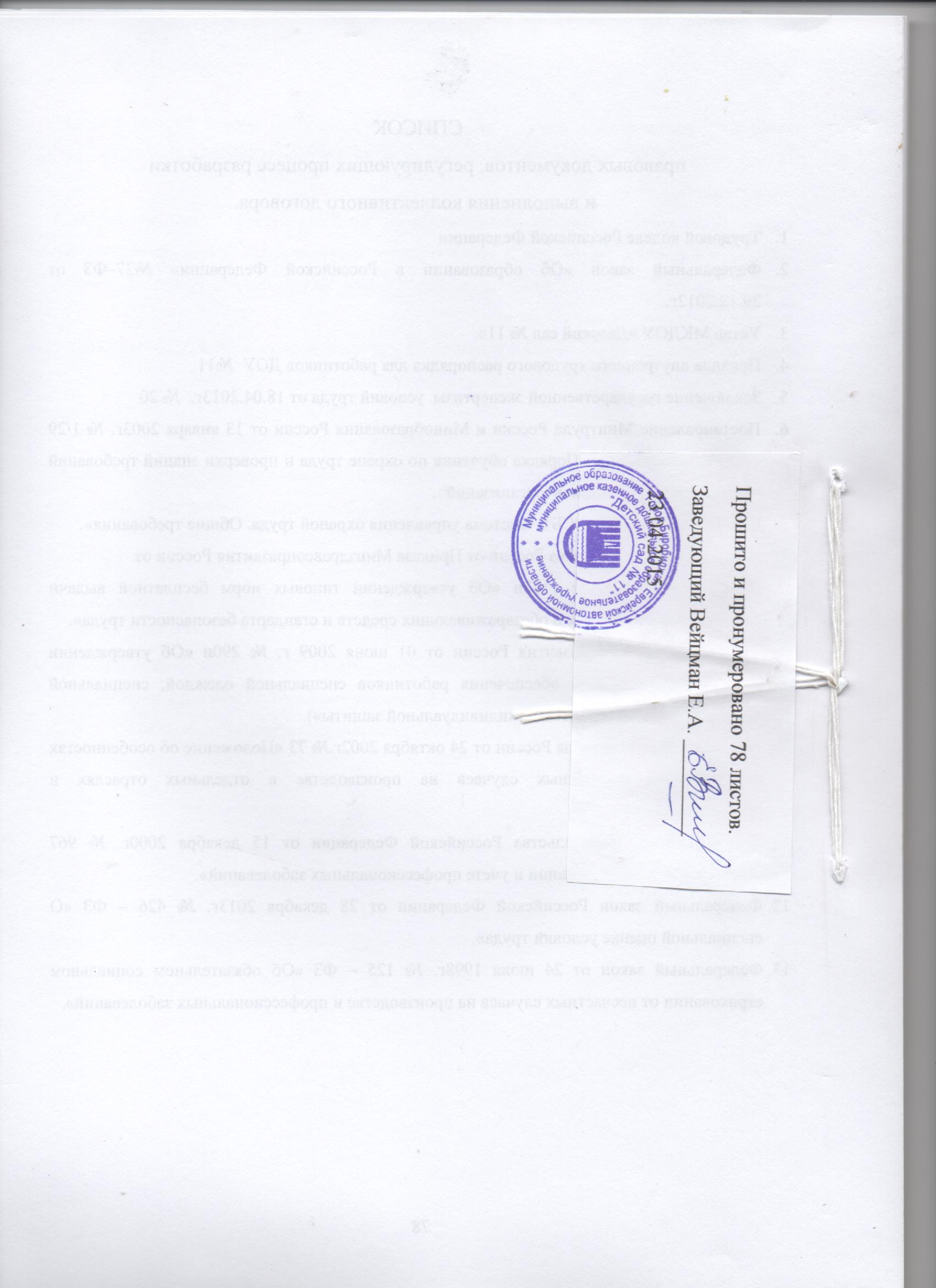 Общие положения …………………………………………….. стр.5Представитель работников и его права ……………………...стр.5Обязательства сторон Коллективного договора ……………стр.6Трудовые отношения ………………………………………….стр.7Охрана труда …………………………………………………..стр.10Оплата труда и нормы труда …………………………………стр.14Рабочее время и время отдыха………………………………. стр.18Социальные гарантии, льготы, компенсации ………………..стр.21 Контроль за выполнением Коллективного договора ……....стр.22 Приложения ……………………………………………………стр.23СОГЛАСОВАНОПредставитель трудового коллектива:                    И.Е.Коган.Протокол заседания № 4    « 20  » апреля  2015 г.УТВЕРЖДАЮЗаведующий МКДОУ «Детский сад №11»                      Е.А.Вейцман« 21  » апреля  2015 г..СОГЛАСОВАНОПредставитель трудового коллектива:                    И.Е.Коган.Протокол заседания № 4    « 20  » апреля  2015 г.УТВЕРЖДАЮЗаведующий МКДОУ «Детский сад №11»                      Е.А.Вейцман« 21  » апреля  2015 г..СОГЛАСОВАНОПредставитель трудового коллектива:                    И.Е.Коган.Протокол заседания № 4    « 20  » апреля  2015 г.УТВЕРЖДАЮЗаведующий МКДОУ «Детский сад №11»                      Е.А.Вейцман« 21  » апреля  2015 г..СОГЛАСОВАНОПредставитель трудового коллектива:                    И.Е.Коган.Протокол заседания № 4    « 20  » апреля  2015 г.УТВЕРЖДАЮЗаведующий МКДОУ «Детский сад №11»                      Е.А.Вейцман« 21  » апреля  2015 г..СОГЛАСОВАНОПредставитель трудового коллектива:                    И.Е.Коган.Протокол заседания № 4    « 20  » апреля  2015 г.УТВЕРЖДАЮЗаведующий МКДОУ «Детский сад №11»                      Е.А.Вейцман« 21  » апреля  2015 г..СОГЛАСОВАНОПредставитель трудового коллектива:                    И.Е.Коган.Протокол заседания № 4    « 20  » апреля  2015 г.УТВЕРЖДАЮЗаведующий МКДОУ «Детский сад №11»                      Е.А.Вейцман« 21  » апреля  2015 г..СОГЛАСОВАНОПредставитель трудового коллектива:                    И.Е.Коган.Протокол заседания № 4     « 20  » апреля  2015 г.УТВЕРЖДАЮЗаведующий МКДОУ «Детский сад №11»                      Е.А.Вейцман«21  » апреля  2015г.СОГЛАСОВАНОПредставитель трудового коллектива:                    И.Е.Коган.Протокол заседания № 4     « 20  » апреля  2015 г.УТВЕРЖДАЮЗаведующий МКДОУ «Детский сад №11»                      Е.А.Вейцман«21  » апреля  2015г.СОГЛАСОВАНОПредставитель трудового коллектива:                    И.Е.Коган.Протокол заседания № 4     « 20  » апреля  2015 г.УТВЕРЖДАЮЗаведующий МКДОУ «Детский сад №11»                      Е.А.Вейцман«21  » апреля  2015г.СОГЛАСОВАНОПредставитель трудового коллектива:                    И.Е.Коган.Протокол заседания № 4     « 20  » апреля  2015 г.УТВЕРЖДАЮЗаведующий МКДОУ «Детский сад №11»                      Е.А.Вейцман«21  » апреля  2015г.СОГЛАСОВАНОПредставитель трудового коллектива:                    И.Е.Коган.Протокол заседания № 4     « 20  » апреля  2015 г.УТВЕРЖДАЮЗаведующий МКДОУ «Детский сад №11»                      Е.А.Вейцман«21  » апреля  2015г.СОГЛАСОВАНОПредставитель трудового коллектива:                    И.Е.Коган.Протокол заседания № 4     « 20  » апреля  2015 г.УТВЕРЖДАЮЗаведующий МКДОУ «Детский сад №11»                      Е.А.Вейцман«21  » апреля  2015г.ДолжностьКоличество часовВремя работы          ПЕДАГОГИЧЕСКИЙ ПЕРСОНАЛ          ПЕДАГОГИЧЕСКИЙ ПЕРСОНАЛ          ПЕДАГОГИЧЕСКИЙ ПЕРСОНАЛСтарший воспитатель7,2 ч.9.00 - 16.12Воспитатель 1 смена7,2 ч.7.00 - 14.12Воспитатель 2 смена7,2 ч.11.48 - 19.00          УЧЕБНО-ВСПОМОГАТЕЛЬНЫЙ ПЕРСОНАЛ          УЧЕБНО-ВСПОМОГАТЕЛЬНЫЙ ПЕРСОНАЛ          УЧЕБНО-ВСПОМОГАТЕЛЬНЫЙ ПЕРСОНАЛМладший воспитательперерыв8 ч.8.00 - 17.30с 13.30 - 15.00Музыкальный руководитель 4,8 ч.8.00 - 12.48Инструктор по физическому воспитанию6 ч.8.00 - 14.00Учитель-логопед4ч.9.00 - 13.00     ОБСЛУЖИВАЮЩИЙ ПЕРСОНАЛ     ОБСЛУЖИВАЮЩИЙ ПЕРСОНАЛ     ОБСЛУЖИВАЮЩИЙ ПЕРСОНАЛОператор по стирке белья  перерыв8ч8.00 - 17.00с 12.00 - 13.00Уборщик служебных помещенийперерыв8 ч.9.00 - 17.30с 12.00 – 12.30Рабочий по обслуживанию зданияперерыв8 ч.9.00 - 17.30с 12.00 – 12.30Повар 1 сменыперерывПовар 2 сменыперерыв8 ч.8 ч.6.00 - 14.30с 12.00 - 12.307.00 - 15.30 с 12.00 - 12.30Рабочий по кухнеперерыв8 ч.9.00 - 17.30с 12.00 - 12.30Кладовщикперерыв8 ч.8.00 - 16.30с 12.00 - 12.30Кастеляншаперерыв8 ч.8.00 - 16.30с 12.00 - 12.30Сторож. График работы скользящийС понедельника по пятницу:Продолжительность рабочей смены 12 часовСуббота – воскресенье:Продолжительность рабочей смены 24 часас 19.00 - 7.00с 9.00 – 9.00ДворникПерерыв    8 ч.8.00 - 17.00с 12.00 - 13.00Согласовано:Начальник отдела образованиямэрии города Биробиджана___________________М.Н. АвачёваУтверждаюЗаведующий МКДОУ «Детский сад № 11»_________________Е.А. Вейцман                  Приказ № 112 от «19»декабря 2014 гПредставитель трудового коллективаМКДОУ «Детский сад № 11»________      И.Е.КоганНаименование должностиРазмеры базовых должностных окладов (базовых должностных окладов), базовых ставок заработной платы (руб.)Инструктор по физической культуре, музыкальный руководитель4759 - 6684Воспитатель5066-7298Старший воспитатель, учитель-логопед5222-7374Дворник, кастелянша, кладовщик, уборщик служебных помещений, сторож, оператор стиральных машин, кухонный рабочий3723Младший воспитатель4123Повар, рабочий по комплексному обслуживанию и ремонту здания4017заместитель заведующего по административно-хозяйственной работе10375№ п/пПоказателиПоказателиКритерииКритерииРазмеры выплаты в процентном отношении к окладуI .За интенсивность и высокие результаты работыежемесячноI .За интенсивность и высокие результаты работыежемесячноI .За интенсивность и высокие результаты работыежемесячноI .За интенсивность и высокие результаты работыежемесячноI .За интенсивность и высокие результаты работыежемесячноI .За интенсивность и высокие результаты работыежемесячно1Результаты проверок, проведенных контрольно-надзорными органамиБез замечанийБез замечаний25 %  25 %  2Проведение мероприятий по уменьшению потребления энергетических ресурсовСокращение объемов потребления энергетических ресурсов (по итогам квартала в сравнении с предыдущим): вода, электроэнергияСокращение объемов потребления энергетических ресурсов (по итогам квартала в сравнении с предыдущим): вода, электроэнергия10%   10%   3Вклад в решение кадровой проблемыРасширение зоны обслуживания, увеличение объема работ, своевременное заключение договоров на предоставление услуг, поставку товаров44-ФЗ, Расширение зоны обслуживания, увеличение объема работ, своевременное заключение договоров на предоставление услуг, поставку товаров44-ФЗ, 100%  100%  4Координирование работы младших воспитателей, тех. работников и работников пищеблока по выполнению своих должностных обязанностейКачественное выполнение младшими воспитателями, тех. работниками и работниками пищеблока своих должностных обязанностейКачественное выполнение младшими воспитателями, тех. работниками и работниками пищеблока своих должностных обязанностей30%  30%  5Работа с основными средствами учреждения Своевременный учет материальных ценностей, инвентаризация, ведение соответствующей документации по своевременному списыванию материальных ценностей, сохранность и контроль за имуществом учреждения, своевременное заключение договоров на предоставление услуг, поставку товаров44-ФЗ, Своевременный учет материальных ценностей, инвентаризация, ведение соответствующей документации по своевременному списыванию материальных ценностей, сохранность и контроль за имуществом учреждения, своевременное заключение договоров на предоставление услуг, поставку товаров44-ФЗ,50%50%6Работа, способствующая повышения имиджа ДОУУчастие в социально значимых мероприятиях, Организация работы по подготовке здания и территории ДОУ к осенне-зимнему и весенне-летнему периоду, к приемке ДОУУчастие в социально значимых мероприятиях, Организация работы по подготовке здания и территории ДОУ к осенне-зимнему и весенне-летнему периоду, к приемке ДОУ40%40%7Качественная подготовка и соблюдение сроков представления отчетности об исполнении, результаты проверок контрольно-надзорными органами, мэрией городаПредоставление отчетности достоверных данных, соблюдение сроков, отсутствие нарушений в ходе проверокПредоставление отчетности достоверных данных, соблюдение сроков, отсутствие нарушений в ходе проверок100%100%№ п/пПоказателиКритерииРазмеры выплаты в процентном отношении к окладупериодичностьI .За интенсивность и высокие результаты работыI .За интенсивность и высокие результаты работыI .За интенсивность и высокие результаты работыI .За интенсивность и высокие результаты работыI .За интенсивность и высокие результаты работы1Посещаемость детейПосещаемость 80% и более1%ежемесячно2Работа с родителямиОтсутствие обоснованных жалоб, задолженности по родительской плате2 %ежемесячно3Развивающая средаОбновление  предметно-развивающей среды в группе и на участке детского сада3%ежемесячноитогоитогоитого6 %ежемесячно4проведение профилактических и оздоровительных мероприятий с детьми по итогам мониторинга. проводимого медсестрой по квартально:уменьшение заболеваемости  по д/дням на одного ребенка в группепри увеличении заболеваемости  выплата не производится15%15%в течение годаII.  Качество выполняемых работII.  Качество выполняемых работII.  Качество выполняемых работII.  Качество выполняемых работII.  Качество выполняемых работ1участие в инновационной и научно-методической деятельности использование презентаций,  творческих  проектов, новых технологий при открытых мероприятиях, на педсоветах;35%в течение года2Работа, способствующая повышения имиджа ДОУна городских, областных семинарах,  на курсах повышения квалификации. Конференции;включение родителей в деятельность ДОУ20%15%в течение года3разработка стратегических документов(работа творческих групп)программа развитие, общеобразовательная программа50%в течение года4публикация деятельности в СМИразмещение информации на  на сайте учреждения10%1 раз в квартал5своевременное, квалифицированное и качественное выполнение порученной работы, связанной с выполнением уставной деятельности учрежденияоснащению развивающей среды групп и кабинетов40% в течение года6Удовлетворенность потребителей качеством предоставляемой услугиотсутствие жалоб30%в течение года№ п/пПоказателиКритерииРазмеры выплаты в процентном отношении к окладупериодичностьI .За интенсивность и высокие результаты работыI .За интенсивность и высокие результаты работыI .За интенсивность и высокие результаты работыI .За интенсивность и высокие результаты работыI .За интенсивность и высокие результаты работы1Владение современными образовательными технологиями и методиками, эффективность их примененияиспользование современных образовательных технологий2%ежемесячно2Результаты контроляОтсутствие нарушений нормативно-правовых и методических требований регламентирующих работу педагога2 %ежемесячно3Качество подготовки отчетностипредоставление отчетов, соблюдение сроков2 %ежемесячноитогоитогоитого6 %4разработка методических документов в соответствии с ФГОСпрограмма развитие, общеобразовательная программа50%в течение года5публикация деятельности в СМИведение страниц на сайте учреждения35%1 раз в квартал6организация и руководство работой городского методического объединения, привлечение педагогов, родителей к участию в методических объединениях20%ежемесячно7руководство работой педагогов по оснащению развивающей среды групп и кабинетовналичие презентаций, проектов по основным задачам учреждения; проявление творческого подхода к созданию среды35%15%1 раз в кварталII.  Качество выполняемых работII.  Качество выполняемых работII.  Качество выполняемых работII.  Качество выполняемых работII.  Качество выполняемых работ1высокий уровень проведения аттестации педагогических работниковбольшой охват педагогов 50%в течение года2Работа, способствующая повышения имиджа ДОУна городских, областных семинарах,  на курсах повышения квалификации. включение родителей в деятельность ДОУучастие педагогов во всероссийских конкурсах30%15%25%в течение года3своевременное, квалифицированное и качественное выполнение порученной работы, связанной с выполнением уставной деятельности учрежденияпроведение открытых мероприятий, обобщение, внедрение  и распространение передового опыта работы30% 30%1 раз в квартал№ п/пПоказателиКритерииРазмеры выплаты в процентном отношении к окладупериодичностьI .За интенсивность и высокие результаты работыI .За интенсивность и высокие результаты работыI .За интенсивность и высокие результаты работыI .За интенсивность и высокие результаты работыI .За интенсивность и высокие результаты работы1Работа с родителями Отсутствие обоснованных жалоб со стороны родителей 1%ежемесячно2Творчество и профессионализмиспользование современных образовательных технологий2 %ежемесячно3Организация образовательно-коррекционного процессаОснащение коррекционных занятий, логопедического кабинета (регулярное пополнение оборудования, создание картотек, игр, пособий и др.)2%ежемесячно4посещаемость занятий специалиста детьмиПроцент посещаемости детьми дошкольного учреждения берем у тех воспитателей, в чьих группах работает специалист и выводим средний показатель1%                                                                                                                итого 6%                                                                                                                 итого 6%                                                                                                                 итого 6%                                                                                                                 итого 6%                                                                                                                 итого 6% 5разработка документов в соответствии с ФГОСпрограмма развитие, общеобразовательная программа, наличие проектов.50%10%в течение года6публикация деятельности в СМИведение страниц на сайте учреждения20%в течение года7ведение кружковой работывысокая посещаемость30%в течение года8Разработка и проведение консультаций, мастер – классов, семинаров - практикумовактивность в проведении мероприятий20%в течение года9оснащение развивающей среды групп и кабинетоввариативность и трансформированность предметной развивающей средыпроведение открытых мероприятий, обобщение, внедрение  и распространение передового опыта работы15%30% 30%в течение годаII.  Качество выполняемых работII.  Качество выполняемых работII.  Качество выполняемых работII.  Качество выполняемых работII.  Качество выполняемых работ1достижения воспитанниками высоких показателей, стабильность и рост качества обучения (промежуточная, итоговая диагностики)30%в течение года2Работа, способствующая повышения имиджа ДОУвключение родителей в деятельность ДОУ, Участие в областных, городских и мероприятиях30%в течение года3своевременное, квалифицированное и качественное выполнение порученной работы, связанной с выполнением уставной деятельности учреждениярезультативность40%в течение года4Удовлетворенность потребителей качеством предоставляемой услугиотсутствие жалоб30%№ п/пПоказателиКритерииРазмеры выплаты в процентном отношении к окладупериодичностьI .За интенсивность и высокие результаты работыI .За интенсивность и высокие результаты работыI .За интенсивность и высокие результаты работыI .За интенсивность и высокие результаты работыI .За интенсивность и высокие результаты работы1Эффективное использование коммунальных ресурсов Выполнение мероприятий по  экономии водоснабжения и энергосбережения 2%ежемесячно2Исполнительская дисциплина Сохранение имущества ДОУ, обеспечение санитарно-гигиенических условий, содержание помещений, выполнение Сан ПиН2 %ежемесячно3Работа с родителями Отсутствие жалоб со стороны родителей 1%                                                                 итого 5 %                                                                 итого 5 %                                                                 итого 5 %                                                                 итого 5 %                                                                 итого 5 %4Работа, способствующая повышения имиджа ДОУУчастие в социально значимых мероприятиях35%в течение года5оснащение развивающей среды групп участие в оформлении групп и участков по сезонам, оздоровительному периоду50%10%в течение годаII.  Качество выполняемых работII.  Качество выполняемых работII.  Качество выполняемых работII.  Качество выполняемых работII.  Качество выполняемых работ1отсутствие замечаний со стороны контрольно-надзорных органов и административного контролягоспожнадзор, роспотребнадзор, администрация ДОУ20%10%в течение года2исполнительская дисциплинаОтсутствие сбоев в режиме дня (по вине младшего воспитателя: воспитатель не смог вовремя начать занятие, задержался обед детей из-за нерасторопности мл. восп. и др.60%в течение года3Удовлетворенность потребителей качеством предоставляемой услугиотсутствие жалоб30%№ п/пПоказателиКритерииРазмеры выплаты в процентном отношении к окладупериодичностьI .За интенсивность и высокие результаты работыI .За интенсивность и высокие результаты работыI .За интенсивность и высокие результаты работыI .За интенсивность и высокие результаты работыI .За интенсивность и высокие результаты работы1Исполнительская дисциплинакачественное ведение документации , Своевременное  предоставление отчетности5 %ежемесячно                                                           итого 5%                                                           итого 5%                                                           итого 5%                                                           итого 5%                                                           итого 5%2ведение компенсации родительской платы50%ежемесячно3Работа, способствующая повышения имиджа ДОУУчастие в социально значимых мероприятиях;ведение работы на сайтах гос закупки, bus. gov. ru30%50%в течение года3Работа, способствующая повышения имиджа ДОУУчастие в социально значимых мероприятиях;ведение работы на сайтах гос закупки, bus. gov. ru30%50%ежемесячноII.  Качество выполняемых работII.  Качество выполняемых работII.  Качество выполняемых работII.  Качество выполняемых работII.  Качество выполняемых работ1отсутствие замечаний со стороны контрольно-надзорных органов и административного контролягоспожнадзор, роспотребнадзор, администрация ДОУ20%10%в течение года2Качественная подготовка и соблюдение сроков представления отчетности об исполнении, результаты проверок контрольно-надзорными органами, мэрией городавыполнение больших объемов работ в кратчайшие сроки и с высоким результатом50%в течение года3оснащение развивающей среды групп участие в оформлении групп и участков по сезонам, оздоровительному периоду50%10%в течение года4Удовлетворенность потребителей качеством предоставляемой услугиотсутствие жалоб25%в течение года№ п/пПоказателиКритерииРазмеры выплаты в процентном отношении к окладупериодичностьI .За интенсивность и высокие результаты работыI .За интенсивность и высокие результаты работыI .За интенсивность и высокие результаты работыI .За интенсивность и высокие результаты работыI .За интенсивность и высокие результаты работы1Создание условий для безопасности  работников,  детей, родителей на территории детского садаОтсутствие нарушений, выполнение, качество работы3%ежемесячно2Исполнительская дисциплинаСохранение рабочего инвентаря в надлежащем порядке2%ежемесячно                                                                                                       итого: 5%                                                                                                       итого: 5%                                                                                                       итого: 5%                                                                                                       итого: 5%                                                                                                       итого: 5%3уборка большого количества снега, листьевоперативность30%в течение года4оснащение развивающей среды ДОУучастие в оформлении участков  и территории ДОУ по сезонам, оздоровительному периоду50%10%в течение годаII.  Качество выполняемых работII.  Качество выполняемых работII.  Качество выполняемых работII.  Качество выполняемых работII.  Качество выполняемых работ1отсутствие замечаний со стороны контрольно-надзорных органов при приемке учреждения, при проверке надзорными органами гос пож надзора, Роспотребнадзора 20%в течение года2Удовлетворенность потребителей качеством предоставляемой услугиотсутствие жалоб30%в течение года№ п/пПоказателиКритерииРазмеры выплаты в процентном отношении к окладупериодичностьI .За интенсивность и высокие результаты работыI .За интенсивность и высокие результаты работыI .За интенсивность и высокие результаты работыI .За интенсивность и высокие результаты работыI .За интенсивность и высокие результаты работы1Исполнительская дисциплинакачественное ведение документации , своевременное  предоставление отчетности5%                                                                   итого: 5%                                                                   итого: 5%                                                                   итого: 5%                                                                   итого: 5%                                                                   итого: 5%2Владение современными технологиями, использование их в составлении менютехнологические карты,сезонное меню45%ежемесячно3Работа, способствующая повышения имиджа ДОУУчастие в социально значимых мероприятияхзаключение договоров на прохождение сотрудниками ДОУ медосмотров,20%40%в течение годаII.  Качество выполняемых работII.  Качество выполняемых работII.  Качество выполняемых работII.  Качество выполняемых работII.  Качество выполняемых работ1отсутствие замечаний со стороны контрольно-надзорных органов и административного контроляРезультаты контрольно-надзорной деятельностиадминистрации ДОУ20%15%в течение года№ п/пПоказателиКритерииРазмеры выплаты в процентном отношении к окладупериодичностьI .За интенсивность и высокие результаты работыI .За интенсивность и высокие результаты работыI .За интенсивность и высокие результаты работыI .За интенсивность и высокие результаты работыI .За интенсивность и высокие результаты работы1Исполнительская дисциплинаСохранность имущества ДОУ2 %ежемесячно2Эффективное использование коммунальных ресурсовВыполнение мероприятий по экономии энергосбережения3%ежемесячно                                                                  итого:5%                                                                  итого:5%                                                                  итого:5%                                                                  итого:5%                                                                  итого:5%3оснащение развивающей среды групп, ДОУоперативность в выполнении заявокобеспечение эстетических  условий помещений ДОУ40%50%в течение года4Работа, способствующая повышения имиджа ДОУУчастие в социально значимых мероприятиях30%в течение годаII.  Качество выполняемых работII.  Качество выполняемых работII.  Качество выполняемых работII.  Качество выполняемых работII.  Качество выполняемых работ1Удовлетворенность потребителей качеством предоставляемой услугиотсутствие жалоб30%в течение года№ п/пПоказателиКритерииРазмеры выплаты в процентном отношении к окладупериодичностьI .За интенсивность и высокие результаты работыI .За интенсивность и высокие результаты работыI .За интенсивность и высокие результаты работыI .За интенсивность и высокие результаты работыI .За интенсивность и высокие результаты работы1Соблюдение требований по обеспечению продуктами питанияНаличие сертификатов качества на продукты питания3 %ежемесячно2Соблюдение сроков отчетностиВведение соответствующей документации по приходу и расходу продуктов питания складского учета2 %ежемесячно                                                                                                           итого: 5%                                                                                                           итого: 5%                                                                                                           итого: 5%                                                                                                           итого: 5%                                                                                                           итого: 5%3своевременное заключение договоров на поставку продуктовподготовка документации для проведения торгов100%в течение года4соблюдение сроков реализации  продуктов, условий их храненияНаличие сертификатов качества на продукты питания50%в течение годаII.  Качество выполняемых работII.  Качество выполняемых работII.  Качество выполняемых работII.  Качество выполняемых работII.  Качество выполняемых работ1отсутствие замечаний со стороны контрольно-надзорных органов и административного контролягоспожнадзор, роспотребнадзор, администрация ДОУ20%10%в течение года2Работа с поставщиками продуктов питания Оформление контрактов, документации по закупкам, и размещение документации на официальном сайте гос. Закупокотсутствие нарушений в документацииоперативность, своевременность 25%15%в течение года№ п/пПоказателиКритерииРазмеры выплаты в процентном отношении к окладупериодичностьI .За интенсивность и высокие результаты работыI .За интенсивность и высокие результаты работыI .За интенсивность и высокие результаты работыI .За интенсивность и высокие результаты работыI .За интенсивность и высокие результаты работы1Создание условий для безопасности  работников,  детей, родителей на территории детского садаОтсутствие нарушений, выполнение, оперативность3%ежемесячно2Исполнительская дисциплинаСохранение рабочего инвентаря в надлежащем порядке2%ежемесячно                                                                                                       итого: 5%                                                                                                       итого: 5%                                                                                                       итого: 5%                                                                                                       итого: 5%                                                                                                       итого: 5%3Эффективное использование коммунальных ресурсовВыполнение мероприятий по экономии водоснабжения и энергосбережения30%в течение годаII.  Качество выполняемых работII.  Качество выполняемых работII.  Качество выполняемых работII.  Качество выполняемых работII.  Качество выполняемых работ1отсутствие замечаний со стороны контрольно-надзорных органов и административного контролягоспожнадзор, роспотребнадзор, администрация ДОУ20%15%в течение года2Удовлетворенность потребителей качеством предоставляемой услугиотсутствие жалоб30%в течение года№ п/пПоказателиКритерииРазмеры выплаты в процентном отношении к окладупериодичностьI .За интенсивность и высокие результаты работыI .За интенсивность и высокие результаты работыI .За интенсивность и высокие результаты работыI .За интенсивность и высокие результаты работыI .За интенсивность и высокие результаты работы1Обеспечение качественного питанияОтсутствие нарушений и соблюдение соответствий требованиям Сан ПиН2 %ежемесячно2Содержание рабочего места, спец. одежды и внешнего вида в надлежащем санитарном состоянииОтсутствие нарушений и соблюдение соответствий требованиям Сан ПиН3%ежемесячно                                                                      итого: 5%                                                                      итого: 5%                                                                      итого: 5%                                                                      итого: 5%                                                                      итого: 5%3Владение современными технологиями  в приготовлении  менювариативность, творческий подход50%в течение года4Работа, способствующая повышения имиджа ДОУУчастие в социально значимых мероприятиях20%в течение годаII.  Качество выполняемых работII.  Качество выполняемых работII.  Качество выполняемых работII.  Качество выполняемых работII.  Качество выполняемых работ1отсутствие замечаний со стороны контрольно-надзорных органов и административного контролягоспожнадзор, роспотребнадзор, администрация ДОУ20%15%в течение года2содержание помещений в соответствии с требованиями СанПиНпо факту выполненных работ25%в течение года3Удовлетворенность потребителей качеством предоставляемой услугиотсутствие жалоб30%в течение года№ п/пПоказателиКритерииРазмеры выплаты в процентном отношении к окладупериодичностьI .За интенсивность и высокие результаты работыI .За интенсивность и высокие результаты работыI .За интенсивность и высокие результаты работыI .За интенсивность и высокие результаты работыI .За интенсивность и высокие результаты работы1Своевременность и качественность выполнения заявок, оперативного выполненияОтсутствие замечаний5 %ежемесячно                                                                 итого 5%                                                                 итого 5%                                                                 итого 5%                                                                 итого 5%                                                                 итого 5%2своевременная подготовка Учреждения к приемке, зимнему сезонуоперативность в выполнении заявок50%в течение года3Качественное проведения текущих ремонтовПроведение работы в установленный срок. 100 %в течение годаСоздание условий для безопасности  работников,  детей, родителей на территории детского садаОтсутствие нарушений, выполнение, оперативность30%II.  Качество выполняемых работII.  Качество выполняемых работII.  Качество выполняемых работII.  Качество выполняемых работII.  Качество выполняемых работ1отсутствие замечаний со стороны контрольно-надзорных органов и административного контролягоспожнадзор, роспотребнадзор, администрация ДОУ25%15%в течение года№ п/пПоказателиКритерииРазмеры выплаты в процентном отношении к окладупериодичностьI .За интенсивность и высокие результаты работыI .За интенсивность и высокие результаты работыI .За интенсивность и высокие результаты работыI .За интенсивность и высокие результаты работыI .За интенсивность и высокие результаты работы1Исполнительская дисциплинаОперативность разрешения возникших проблем и их устранение5 %ежемесячно                                                                      итого 5 %                                                                      итого 5 %                                                                      итого 5 %                                                                      итого 5 %                                                                      итого 5 %II.  Качество выполняемых работII.  Качество выполняемых работII.  Качество выполняемых работII.  Качество выполняемых работII.  Качество выполняемых работ1отсутствие замечаний со стороны контрольно-надзорных органов и административного контролягоспожнадзор, роспотребнадзор, администрация ДОУ30%40%в течение года2Удовлетворенность потребителей качеством предоставляемой услугиПо факту выполненных работ50%в течение года№ п/пПоказателиКритерииРазмеры выплаты в процентном отношении к окладупериодичностьI .За интенсивность и высокие результаты работыI .За интенсивность и высокие результаты работыI .За интенсивность и высокие результаты работыI .За интенсивность и высокие результаты работыI .За интенсивность и высокие результаты работы1Исполнительская дисциплинаВыполнение  санитарно-гигиенических условий, эпидемиологического режима в помещении детского сада, выполнение Сан ПиН5 %ежемесячно                                                                   итого 5%                                                                   итого 5%                                                                   итого 5%                                                                   итого 5%                                                                   итого 5%2своевременная подготовка Учреждения к приемке, зимнему сезонуоперативность в выполнении заявок50%в течение года3Создание условий для безопасности  работников,  детей, родителей на территории детского садаОтсутствие нарушений, выполнение, оперативность35%в течение годаII.  Качество выполняемых работII.  Качество выполняемых работII.  Качество выполняемых работII.  Качество выполняемых работII.  Качество выполняемых работ1отсутствие замечаний со стороны контрольно-надзорных органов и административного контролягоспожнадзор, роспотребнадзор, администрация ДОУ30%40%в течение годаНаименование выплатыУсловия получения выплатыПоказатели и критерии оценки эффективности деятельностиРазмеры выплатыПремиальные выплаты по итогам работы за годНаличие экономии по фонду оплаты трудасвоевременное, квалифицированное и качественное выполнение порученной работы, связанной с выполнением уставной деятельности учреждения;добросовестное и качественное исполнение должностных обязанностей;проявление профессионализма, инициативы и творчества, использование современных форм и методов организации труда;участие в соответствующем периоде в выполнении важных работ, мероприятий;бережное, рациональное использование материально-технических и иных ресурсов.Внедрение в практику результативных технологий Отсутствие травматизма среди воспитанников и персоналаКоличеством должностных окладов не ограниченСОГЛАСОВАНОПредставитель трудового коллектива:                    И.Е.Коган.Протокол заседания № 4    « 20  » апреля  2015 г.УТВЕРЖДАЮЗаведующий МКДОУ «Детский сад №11»                      Е.А.Вейцман« 21  » апреля  2015 г.СОГЛАСОВАНОПредставитель трудового коллектива:                    И.Е.Коган.Протокол заседания № 4    « 20  » апреля  2015 г.УТВЕРЖДАЮЗаведующий МКДОУ «Детский сад №11»                      Е.А.Вейцман« 21  » апреля  2015 г.СОГЛАСОВАНОПредставитель трудового коллектива:                    И.Е.Коган.Протокол заседания № 4    « 20  » апреля  2015 г.УТВЕРЖДАЮЗаведующий МКДОУ «Детский сад №11»                      Е.А.Вейцман« 21  » апреля  2015 г.СОГЛАСОВАНОПредставитель трудового коллектива:                    И.Е.Коган.Протокол заседания № 4    « 20  » апреля  2015 г.УТВЕРЖДАЮЗаведующий МКДОУ «Детский сад №11»                      Е.А.Вейцман« 21  » апреля  2015 г.СОГЛАСОВАНОПредставитель трудового коллектива:                    И.Е.Коган.Протокол заседания № 4    « 20  » апреля  2015 г.УТВЕРЖДАЮЗаведующий МКДОУ «Детский сад №11»                      Е.А.Вейцман« 21  » апреля  2015 г.СОГЛАСОВАНОПредставитель трудового коллектива:                    И.Е.Коган.Протокол заседания № 4    « 20  » апреля  2015 г.УТВЕРЖДАЮЗаведующий МКДОУ «Детский сад №11»                      Е.А.Вейцман« 21  » апреля  2015 г.№ДолжностьДоплата в % к тарифной ставке (окладу)Обоснование представления 1Повар Не менее 4%По результатам проведенной аттестации рабочих мест.  Постановление Правительства РФ от 20 ноября 2008 г. № 870 «Об установлении сокращенной продолжительности рабочего времени, ежегодного дополнительного оплачиваемого отпуска, повышенной оплаты труда работникам, занятых на тяжелых работах, работах с вредными и (или) опасными и иными особыми условиями труда».2Рабочий по кухнеНе менее 4%По результатам проведенной аттестации рабочих мест.  Постановление Правительства РФ от 20 ноября 2008 г. № 870 «Об установлении сокращенной продолжительности рабочего времени, ежегодного дополнительного оплачиваемого отпуска, повышенной оплаты труда работникам, занятых на тяжелых работах, работах с вредными и (или) опасными и иными особыми условиями труда».Представитель трудового коллективаМКДОУ «Детский сад № 11»________      И.Е.КоганЗаведующий МКДОУ «Детский сад № 11»_________________Е.А. Вейцман                    Приказ № 112 от «19»декабря 2014 гСОГЛАСОВАНОПредставитель трудового коллектива:                    И.Е.Коган.Протокол заседания № 4    « 20  » апреля  2015 г.УТВЕРЖДАЮЗаведующий МКДОУ «Детский сад №11»                      Е.А.Вейцман« 21  » апреля  2015 г..СОГЛАСОВАНОПредставитель трудового коллектива:                    И.Е.Коган.Протокол заседания № 4    « 20  » апреля  2015 г.УТВЕРЖДАЮЗаведующий МКДОУ «Детский сад №11»                      Е.А.Вейцман« 21  » апреля  2015 г..СОГЛАСОВАНОПредставитель трудового коллектива:                    И.Е.Коган.Протокол заседания № 4    « 20  » апреля  2015 г.УТВЕРЖДАЮЗаведующий МКДОУ «Детский сад №11»                      Е.А.Вейцман« 21  » апреля  2015 г..СОГЛАСОВАНОПредставитель трудового коллектива:                    И.Е.Коган.Протокол заседания № 4    « 20  » апреля  2015 г.УТВЕРЖДАЮЗаведующий МКДОУ «Детский сад №11»                      Е.А.Вейцман« 21  » апреля  2015 г..СОГЛАСОВАНОПредставитель трудового коллектива:                    И.Е.Коган.Протокол заседания № 4    « 20  » апреля  2015 г.УТВЕРЖДАЮЗаведующий МКДОУ «Детский сад №11»                      Е.А.Вейцман« 21  » апреля  2015 г..СОГЛАСОВАНОПредставитель трудового коллектива:                    И.Е.Коган.Протокол заседания № 4    « 20  » апреля  2015 г.УТВЕРЖДАЮЗаведующий МКДОУ «Детский сад №11»                      Е.А.Вейцман« 21  » апреля  2015 г..п/пНаименование производств, цехов, профессий и должностейПродолжительность дополнительного отпуска, календарные дниОснование предоставления1.поварНе менее 7 календарных дней. Не более 36 часов в неделюПо результатам проведенной аттестации рабочих мест.  Постановление Правительства РФ от 20 ноября 2008 г. № 870 «Об установлении сокращенной продолжительности рабочего времени, ежегодного дополнительного оплачиваемого отпуска, повышенной оплаты труда работникам, занятых на тяжелых работах, работах с вредными и (или) опасными и иными особыми условиями труда».2.Рабочий по кухнеНе менее 7 календарных дней. Не более 36 часов в неделюПо результатам проведенной аттестации рабочих мест.  Постановление Правительства РФ от 20 ноября 2008 г. № 870 «Об установлении сокращенной продолжительности рабочего времени, ежегодного дополнительного оплачиваемого отпуска, повышенной оплаты труда работникам, занятых на тяжелых работах, работах с вредными и (или) опасными и иными особыми условиями труда». № п/пНаименование профессий 
и должностейНаименование профессий 
и должностейНаименование средств индивидуальной защитыНорма
выдачи 
на годНорма
выдачи 
на годПункт 
Типовых норм1.Кухонный рабочийРукавицы комбинированные       Рукавицы комбинированные       Рукавицы комбинированные       2 парыПостановлениеМинистерства трудаи социального развитияРоссийской Федерацииот 29 декабря 1997 г. N 68Приложение № 7, п.71.Кухонный рабочийПри  выполнении работ  по мойкекотлов, дополнительно:При  выполнении работ  по мойкекотлов, дополнительно:При  выполнении работ  по мойкекотлов, дополнительно:При  выполнении работ  по мойкекотлов, дополнительно:ПостановлениеМинистерства трудаи социального развитияРоссийской Федерацииот 29 декабря 1997 г. N 68Приложение № 7, п.71.Кухонный рабочийПерчатки резиновые        Перчатки резиновые        Перчатки резиновые        1 шт. (дежурные)ПостановлениеМинистерства трудаи социального развитияРоссийской Федерацииот 29 декабря 1997 г. N 68Приложение № 7, п.7Кухонный рабочийКостюм для защиты от общих производственных загрязнений и механических воздействий или Халат и брюки для защиты от общих производственных загрязнений и механических воздействийКостюм для защиты от общих производственных загрязнений и механических воздействий или Халат и брюки для защиты от общих производственных загрязнений и механических воздействийКостюм для защиты от общих производственных загрязнений и механических воздействий или Халат и брюки для защиты от общих производственных загрязнений и механических воздействий1 штПриказ Минтруда России от 9. 12. 2014 г. № 997н, п.60 (Зарегистрирован в Минюсте России 26 февраля 2015 г. N 36213. Вступает в силу 27.05.2015 г.)Кухонный рабочийНарукавники из полимерных материаловНарукавники из полимерных материаловНарукавники из полимерных материаловДо износаПриказ Минтруда России от 9. 12. 2014 г. № 997н, п.60 (Зарегистрирован в Минюсте России 26 февраля 2015 г. N 36213. Вступает в силу 27.05.2015 г.)Кухонный рабочийПерчатки резиновые или из полимерных материаловПерчатки резиновые или из полимерных материаловПерчатки резиновые или из полимерных материалов6 парПриказ Минтруда России от 9. 12. 2014 г. № 997н, п.60 (Зарегистрирован в Минюсте России 26 февраля 2015 г. N 36213. Вступает в силу 27.05.2015 г.)Кухонный рабочийФартук из полимерных материалов с нагрудникомФартук из полимерных материалов с нагрудникомФартук из полимерных материалов с нагрудником2 шт2.Уборщик служебных помещенийХалат хлопчатобумажный  или халат  из смешанных тканейХалат хлопчатобумажный  или халат  из смешанных тканейХалат хлопчатобумажный  или халат  из смешанных тканей1Приказ Минздравсоцразвития РФ от 01.10.2008 № 541н, п. 842.Уборщик служебных помещенийРукавицы комбинированные или  перчатки с полимерным покрытиемРукавицы комбинированные или  перчатки с полимерным покрытиемРукавицы комбинированные или  перчатки с полимерным покрытием6 парПриказ Минздравсоцразвития РФ от 01.10.2008 № 541н, п. 842.Уборщик служебных помещенийПри мытье полов и мест общего пользования дополнительно:При мытье полов и мест общего пользования дополнительно:При мытье полов и мест общего пользования дополнительно:При мытье полов и мест общего пользования дополнительно:Приказ Минздравсоцразвития РФ от 01.10.2008 № 541н, п. 842.Уборщик служебных помещенийСапоги резиновые  Сапоги резиновые  Сапоги резиновые  1 параПриказ Минздравсоцразвития РФ от 01.10.2008 № 541н, п. 842.Уборщик служебных помещенийПерчатки резиновые                  Перчатки резиновые                  Перчатки резиновые                  2 парыПриказ Минздравсоцразвития РФ от 01.10.2008 № 541н, п. 84Уборщик служебных помещенийКостюм для защиты от общих производственных загрязнений и механических воздействий или  халат для защиты от общих производственных загрязнений и механических воздействийКостюм для защиты от общих производственных загрязнений и механических воздействий или  халат для защиты от общих производственных загрязнений и механических воздействийКостюм для защиты от общих производственных загрязнений и механических воздействий или  халат для защиты от общих производственных загрязнений и механических воздействий1 штПриказ Минтруда России от 9. 12. 2014 г. № 997н, п. 171 (Зарегистрирован в Минюсте России 26 февраля 2015 г. N 36213. Вступает в силу 27.05.2015 г.)Уборщик служебных помещенийПерчатки с полимерным покрытиемПерчатки с полимерным покрытиемПерчатки с полимерным покрытием6 парПриказ Минтруда России от 9. 12. 2014 г. № 997н, п. 171 (Зарегистрирован в Минюсте России 26 февраля 2015 г. N 36213. Вступает в силу 27.05.2015 г.)Уборщик служебных помещенийПерчатки резиновые или из полимерных материаловПерчатки резиновые или из полимерных материаловПерчатки резиновые или из полимерных материалов12 парПриказ Минтруда России от 9. 12. 2014 г. № 997н, п. 171 (Зарегистрирован в Минюсте России 26 февраля 2015 г. N 36213. Вступает в силу 27.05.2015 г.)3.Оператор стиральных машинПри выполнении работ на ручной и механизированной  стирке, на замочке белья:  При выполнении работ на ручной и механизированной  стирке, на замочке белья:  При выполнении работ на ручной и механизированной  стирке, на замочке белья:  При выполнении работ на ручной и механизированной  стирке, на замочке белья:  Постановление Минтруда РФ от 29 декабря 1997 г. № 68,  Приложение №11, п. 1083.Оператор стиральных машин                         Халат хлопчатобумажный                         Халат хлопчатобумажный                         Халат хлопчатобумажный2 на 1,5 годаПостановление Минтруда РФ от 29 декабря 1997 г. № 68,  Приложение №11, п. 1083.Оператор стиральных машин Фартук непромокаемый Фартук непромокаемый Фартук непромокаемыйдежурныйПостановление Минтруда РФ от 29 декабря 1997 г. № 68,  Приложение №11, п. 1083.Оператор стиральных машинСапоги резиновые Сапоги резиновые Сапоги резиновые 1 параПостановление Минтруда РФ от 29 декабря 1997 г. № 68,  Приложение №11, п. 1083.Оператор стиральных машинПортянкиПортянкиПортянки2 парыПостановление Минтруда РФ от 29 декабря 1997 г. № 68,  Приложение №11, п. 1083.Оператор стиральных машинКосынка хлопчатобумажная или колпак хлопчатобумажный Косынка хлопчатобумажная или колпак хлопчатобумажный Косынка хлопчатобумажная или колпак хлопчатобумажный 2 на 1,5 годаПостановление Минтруда РФ от 29 декабря 1997 г. № 68,  Приложение №11, п. 108Оператор стиральных машинКостюм для защиты от общих производственных загрязнений и механических воздействий или  халат и брюки для защиты от общих производственных загрязнений и механических воздействийКостюм для защиты от общих производственных загрязнений и механических воздействий или  халат и брюки для защиты от общих производственных загрязнений и механических воздействийКостюм для защиты от общих производственных загрязнений и механических воздействий или  халат и брюки для защиты от общих производственных загрязнений и механических воздействий1 штПриказ Минтруда России от 9. 12. 2014 г. № 997н, п.115 (Зарегистрирован в Минюсте России 26 февраля 2015 г. N 36213. Вступает в силу 27.05.2015 г.)Оператор стиральных машинФартук из полимерных материалов с нагрудникомФартук из полимерных материалов с нагрудникомФартук из полимерных материалов с нагрудникомдежурныйПриказ Минтруда России от 9. 12. 2014 г. № 997н, п.115 (Зарегистрирован в Минюсте России 26 февраля 2015 г. N 36213. Вступает в силу 27.05.2015 г.)Оператор стиральных машинПерчатки с полимерным покрытиемПерчатки с полимерным покрытиемПерчатки с полимерным покрытием6 парПриказ Минтруда России от 9. 12. 2014 г. № 997н, п.115 (Зарегистрирован в Минюсте России 26 февраля 2015 г. N 36213. Вступает в силу 27.05.2015 г.)Оператор стиральных машинПерчатки резиновые или из полимерных материаловПерчатки резиновые или из полимерных материаловПерчатки резиновые или из полимерных материаловдежурныеПриказ Минтруда России от 9. 12. 2014 г. № 997н, п.115 (Зарегистрирован в Минюсте России 26 февраля 2015 г. N 36213. Вступает в силу 27.05.2015 г.)4.Рабочий по комплексному обслуживанию и ремонту зданийКостюм брезентовый или костюм хлопчатобумажный для защиты от общих производственных загрязнений и механических воздействий или костюм из смешанных тканей для защиты от общих производственных загрязнений и механических воздействийКостюм брезентовый или костюм хлопчатобумажный для защиты от общих производственных загрязнений и механических воздействий или костюм из смешанных тканей для защиты от общих производственных загрязнений и механических воздействийКостюм брезентовый или костюм хлопчатобумажный для защиты от общих производственных загрязнений и механических воздействий или костюм из смешанных тканей для защиты от общих производственных загрязнений и механических воздействий1Приказ Минздравсоцразвития РФ от 01.10. 2008 г. № 541н, п. 644.Рабочий по комплексному обслуживанию и ремонту зданийСапоги резиновыеСапоги резиновыеСапоги резиновые1 параПриказ Минздравсоцразвития РФ от 01.10. 2008 г. № 541н, п. 644.Рабочий по комплексному обслуживанию и ремонту зданийРукавицы брезентовые или перчатки с полимерным покрытиемРукавицы брезентовые или перчатки с полимерным покрытиемРукавицы брезентовые или перчатки с полимерным покрытием4 парыПриказ Минздравсоцразвития РФ от 01.10. 2008 г. № 541н, п. 644.Рабочий по комплексному обслуживанию и ремонту зданийРеспираторРеспираторРеспираторДо износаПриказ Минздравсоцразвития РФ от 01.10. 2008 г. № 541н, п. 644.Рабочий по комплексному обслуживанию и ремонту зданийНа наружных работах зимой дополнительно:На наружных работах зимой дополнительно:На наружных работах зимой дополнительно:На наружных работах зимой дополнительно:Приказ Минздравсоцразвития РФ от 01.10. 2008 г. № 541н, п. 644.Рабочий по комплексному обслуживанию и ремонту зданийКуртка  на утепляющей прокладкеКуртка  на утепляющей прокладкеКуртка  на утепляющей прокладке1 на 2 годаПриказ Минздравсоцразвития РФ от 01.10. 2008 г. № 541н, п. 644.Рабочий по комплексному обслуживанию и ремонту зданийБрюки на утепляющей прокладкеБрюки на утепляющей прокладкеБрюки на утепляющей прокладке1 на 2 годаПриказ Минздравсоцразвития РФ от 01.10. 2008 г. № 541н, п. 644.Рабочий по комплексному обслуживанию и ремонту зданийВаленки или сапоги кожаные утепленныеВаленки или сапоги кожаные утепленныеВаленки или сапоги кожаные утепленные1пара на 2,5 годаПриказ Минздравсоцразвития РФ от 01.10. 2008 г. № 541н, п. 64Рабочий по комплексному обслуживанию и ремонту зданийКостюм для защиты от общих производственных загрязнений и механических воздействийКостюм для защиты от общих производственных загрязнений и механических воздействийКостюм для защиты от общих производственных загрязнений и механических воздействий1 штПриказ Минтруда России от 9. 12. 2014 г. № 997н, п. 135 (Зарегистрирован в Минюсте России 26 февраля 2015 г. N 36213. Вступает в силу 27.05.2015 г.)Рабочий по комплексному обслуживанию и ремонту зданийСапоги резиновые с защитным подноскомСапоги резиновые с защитным подноскомСапоги резиновые с защитным подноском1 параПриказ Минтруда России от 9. 12. 2014 г. № 997н, п. 135 (Зарегистрирован в Минюсте России 26 февраля 2015 г. N 36213. Вступает в силу 27.05.2015 г.)Рабочий по комплексному обслуживанию и ремонту зданийПерчатки с полимерным покрытиемПерчатки с полимерным покрытиемПерчатки с полимерным покрытием6 парПриказ Минтруда России от 9. 12. 2014 г. № 997н, п. 135 (Зарегистрирован в Минюсте России 26 февраля 2015 г. N 36213. Вступает в силу 27.05.2015 г.)Рабочий по комплексному обслуживанию и ремонту зданийПерчатки резиновые или из полимерных материаловПерчатки резиновые или из полимерных материаловПерчатки резиновые или из полимерных материалов12 парПриказ Минтруда России от 9. 12. 2014 г. № 997н, п. 135 (Зарегистрирован в Минюсте России 26 февраля 2015 г. N 36213. Вступает в силу 27.05.2015 г.)Рабочий по комплексному обслуживанию и ремонту зданийЩиток защитный лицевой или очки защитныеЩиток защитный лицевой или очки защитныеЩиток защитный лицевой или очки защитныедо износаПриказ Минтруда России от 9. 12. 2014 г. № 997н, п. 135 (Зарегистрирован в Минюсте России 26 февраля 2015 г. N 36213. Вступает в силу 27.05.2015 г.)Рабочий по комплексному обслуживанию и ремонту зданийСредство индивидуальной защиты органов дыхания фильтрующееСредство индивидуальной защиты органов дыхания фильтрующееСредство индивидуальной защиты органов дыхания фильтрующеедо износаПриказ Минтруда России от 9. 12. 2014 г. № 997н, п. 135 (Зарегистрирован в Минюсте России 26 февраля 2015 г. N 36213. Вступает в силу 27.05.2015 г.)Рабочий по комплексному обслуживанию и ремонту зданийНа наружных работах зимой дополнительно:На наружных работах зимой дополнительно:На наружных работах зимой дополнительно:На наружных работах зимой дополнительно:Приказ Минтруда России от 9. 12. 2014 г. № 997н, п. 135 (Зарегистрирован в Минюсте России 26 февраля 2015 г. N 36213. Вступает в силу 27.05.2015 г.)Рабочий по комплексному обслуживанию и ремонту зданийКостюм для защиты от общих производственных загрязнений и механических воздействий на утепляющей прокладке или куртка для защиты от общих производственных загрязнений и механических воздействий на утепляющей прокладкеКостюм для защиты от общих производственных загрязнений и механических воздействий на утепляющей прокладке или куртка для защиты от общих производственных загрязнений и механических воздействий на утепляющей прокладкеКостюм для защиты от общих производственных загрязнений и механических воздействий на утепляющей прокладке или куртка для защиты от общих производственных загрязнений и механических воздействий на утепляющей прокладке1 на 2 годаПриказ Минтруда России от 9. 12. 2014 г. № 997н, п. 135 (Зарегистрирован в Минюсте России 26 февраля 2015 г. N 36213. Вступает в силу 27.05.2015 г.)Рабочий по комплексному обслуживанию и ремонту зданийБотинки кожаные утепленные с защитным подноском или сапоги кожаные утепленные с защитным подноском или валенки с резиновым низомБотинки кожаные утепленные с защитным подноском или сапоги кожаные утепленные с защитным подноском или валенки с резиновым низомБотинки кожаные утепленные с защитным подноском или сапоги кожаные утепленные с защитным подноском или валенки с резиновым низом1 на 1,5 года1 на 2,5 годаПриказ Минтруда России от 9. 12. 2014 г. № 997н, п. 135 (Зарегистрирован в Минюсте России 26 февраля 2015 г. N 36213. Вступает в силу 27.05.2015 г.)5.ДворникКостюм х\б для защиты от общих производственных загрязнений и механических воздействий или костюм из смешанных тканей для защиты от общих производственных загрязнений и механических воздействийКостюм х\б для защиты от общих производственных загрязнений и механических воздействий или костюм из смешанных тканей для защиты от общих производственных загрязнений и механических воздействийКостюм х\б для защиты от общих производственных загрязнений и механических воздействий или костюм из смешанных тканей для защиты от общих производственных загрязнений и механических воздействий1Приказ Минздравсоцразвития РФ от 01.10.2008 № 541н,  п. 205.ДворникПлащ непромокаемыйПлащ непромокаемыйПлащ непромокаемый1Приказ Минздравсоцразвития РФ от 01.10.2008 № 541н,  п. 205.ДворникРукавицы комбинированные или перчатки с полимерным покрытиемРукавицы комбинированные или перчатки с полимерным покрытиемРукавицы комбинированные или перчатки с полимерным покрытием6 парПриказ Минздравсоцразвития РФ от 01.10.2008 № 541н,  п. 205.ДворникФартук хлопчатобумажный с нагрудникомФартук хлопчатобумажный с нагрудникомФартук хлопчатобумажный с нагрудником1Приказ Минздравсоцразвития РФ от 01.10.2008 № 541н,  п. 205.ДворникЗимой дополнительно:Зимой дополнительно:Зимой дополнительно:Зимой дополнительно:Приказ Минздравсоцразвития РФ от 01.10.2008 № 541н,  п. 205.ДворникКуртка на утепляющей подкладкеКуртка на утепляющей подкладкеКуртка на утепляющей подкладке1Приказ Минздравсоцразвития РФ от 01.10.2008 № 541н,  п. 205.ДворникВаленки или сапоги кожаные утеплённыеВаленки или сапоги кожаные утеплённыеВаленки или сапоги кожаные утеплённые1Приказ Минздравсоцразвития РФ от 01.10.2008 № 541н,  п. 205.ДворникГалоши на валенкиГалоши на валенкиГалоши на валенки1 параПриказ Минздравсоцразвития РФ от 01.10.2008 № 541н,  п. 20дворникКостюм для защиты от общих производственных загрязнений и механических воздействийКостюм для защиты от общих производственных загрязнений и механических воздействийКостюм для защиты от общих производственных загрязнений и механических воздействий1 штПриказ Минтруда России от 9. 12. 2014 г. № 997н, п.23.(Зарегистрирован в Минюсте России 26 февраля 2015 г. N 36213. Вступает в силу 27.05.2015 г.)дворникФартук из полимерных материалов с нагрудникомФартук из полимерных материалов с нагрудникомФартук из полимерных материалов с нагрудником2 штПриказ Минтруда России от 9. 12. 2014 г. № 997н, п.23.(Зарегистрирован в Минюсте России 26 февраля 2015 г. N 36213. Вступает в силу 27.05.2015 г.)дворникСапоги резиновые с защитным подноскомСапоги резиновые с защитным подноскомСапоги резиновые с защитным подноском1 параПриказ Минтруда России от 9. 12. 2014 г. № 997н, п.23.(Зарегистрирован в Минюсте России 26 февраля 2015 г. N 36213. Вступает в силу 27.05.2015 г.)дворникПерчатки с полимерным покрытиемПерчатки с полимерным покрытиемПерчатки с полимерным покрытием6 парПриказ Минтруда России от 9. 12. 2014 г. № 997н, п.23.(Зарегистрирован в Минюсте России 26 февраля 2015 г. N 36213. Вступает в силу 27.05.2015 г.)дворникНа наружных работах зимой дополнительно:На наружных работах зимой дополнительно:На наружных работах зимой дополнительно:На наружных работах зимой дополнительно:Приказ Минтруда России от 9. 12. 2014 г. № 997н, п.23.(Зарегистрирован в Минюсте России 26 февраля 2015 г. N 36213. Вступает в силу 27.05.2015 г.)дворникКостюм для защиты от общих производственных загрязнений и механических воздействий на утепляющей прокладке или куртка для защиты от общих производственных загрязнений и механических воздействий на утепляющей прокладкеКостюм для защиты от общих производственных загрязнений и механических воздействий на утепляющей прокладке или куртка для защиты от общих производственных загрязнений и механических воздействий на утепляющей прокладкеКостюм для защиты от общих производственных загрязнений и механических воздействий на утепляющей прокладке или куртка для защиты от общих производственных загрязнений и механических воздействий на утепляющей прокладке1 на 2 годаПриказ Минтруда России от 9. 12. 2014 г. № 997н, п.23.(Зарегистрирован в Минюсте России 26 февраля 2015 г. N 36213. Вступает в силу 27.05.2015 г.)дворникБотинки кожаные утепленные с защитным подноском или сапоги кожаные утепленные с защитным подноском или валенки с резиновым низомБотинки кожаные утепленные с защитным подноском или сапоги кожаные утепленные с защитным подноском или валенки с резиновым низомБотинки кожаные утепленные с защитным подноском или сапоги кожаные утепленные с защитным подноском или валенки с резиновым низом1 на 1,5 года1 на 2,5 годаПриказ Минтруда России от 9. 12. 2014 г. № 997н, п.23.(Зарегистрирован в Минюсте России 26 февраля 2015 г. N 36213. Вступает в силу 27.05.2015 г.)дворникработникам, выполняющим наружные работы, для защиты от атмосферных осадков дополнительно:работникам, выполняющим наружные работы, для защиты от атмосферных осадков дополнительно:работникам, выполняющим наружные работы, для защиты от атмосферных осадков дополнительно:работникам, выполняющим наружные работы, для защиты от атмосферных осадков дополнительно:Приказ Минтруда России от 9. 12. 2014 г. № 997н, п.23.(Зарегистрирован в Минюсте России 26 февраля 2015 г. N 36213. Вступает в силу 27.05.2015 г.)дворникПлащ для защиты от воды или костюм для защиты от водыПлащ для защиты от воды или костюм для защиты от водыПлащ для защиты от воды или костюм для защиты от воды1 на 2 годаПриказ Минтруда России от 9. 12. 2014 г. № 997н, п.23.(Зарегистрирован в Минюсте России 26 февраля 2015 г. N 36213. Вступает в силу 27.05.2015 г.)6.СторожПри занятости на наружных                                        работах:При занятости на наружных                                        работах:При занятости на наружных                                        работах:При занятости на наружных                                        работах:Приказ Минздравсоцразвития РФ от 01.10.2008 № 541н, п. 806.СторожКостюм хлопчатобумажный для защиты от общих производственных загрязнений и механических воздействийКостюм хлопчатобумажный для защиты от общих производственных загрязнений и механических воздействийКостюм хлопчатобумажный для защиты от общих производственных загрязнений и механических воздействий1Приказ Минздравсоцразвития РФ от 01.10.2008 № 541н, п. 806.Сторож Плащ хлопчатобумажный с          водоотталкивающей пропиткой Плащ хлопчатобумажный с          водоотталкивающей пропиткой Плащ хлопчатобумажный с          водоотталкивающей пропиткойдежурныйПриказ Минздравсоцразвития РФ от 01.10.2008 № 541н, п. 806.СторожКуртка на утепляющей прокладкеКуртка на утепляющей прокладкеКуртка на утепляющей прокладке1 на 2 годаПриказ Минздравсоцразвития РФ от 01.10.2008 № 541н, п. 806.Сторож  Брюки на утепляющей прокладке  Брюки на утепляющей прокладке  Брюки на утепляющей прокладке1 на 2 годаПриказ Минздравсоцразвития РФ от 01.10.2008 № 541н, п. 806.СторожПолушубокПолушубокПолушубокдежурныйПриказ Минздравсоцразвития РФ от 01.10.2008 № 541н, п. 806.Сторож  Валенки или  сапоги кожаные    утепленные  Валенки или  сапоги кожаные    утепленные  Валенки или  сапоги кожаные    утепленные1 на 2,5 годаПриказ Минздравсоцразвития РФ от 01.10.2008 № 541н, п. 80СторожКостюм для защиты от общих производственных загрязнений и механических воздействийКостюм для защиты от общих производственных загрязнений и механических воздействийКостюм для защиты от общих производственных загрязнений и механических воздействий1 штПриказ Минтруда России от 9. 12. 2014 г. № 997н, п.163 (Зарегистрирован в Минюсте России 26 февраля 2015 г. N 36213. Вступает в силу 27.05.2015 г.)СторожСапоги резиновые с защитным подноскомСапоги резиновые с защитным подноскомСапоги резиновые с защитным подноском1 параПриказ Минтруда России от 9. 12. 2014 г. № 997н, п.163 (Зарегистрирован в Минюсте России 26 февраля 2015 г. N 36213. Вступает в силу 27.05.2015 г.)СторожПерчатки с полимерным покрытиемПерчатки с полимерным покрытиемПерчатки с полимерным покрытием12 парПриказ Минтруда России от 9. 12. 2014 г. № 997н, п.163 (Зарегистрирован в Минюсте России 26 февраля 2015 г. N 36213. Вступает в силу 27.05.2015 г.)СторожНа наружных работах зимой дополнительно:На наружных работах зимой дополнительно:На наружных работах зимой дополнительно:На наружных работах зимой дополнительно:Приказ Минтруда России от 9. 12. 2014 г. № 997н, п.163 (Зарегистрирован в Минюсте России 26 февраля 2015 г. N 36213. Вступает в силу 27.05.2015 г.)СторожКостюм для защиты от общих производственных загрязнений и механических воздействий на утепляющей прокладке или куртка для защиты от общих производственных загрязнений и механических воздействий на утепляющей прокладкеКостюм для защиты от общих производственных загрязнений и механических воздействий на утепляющей прокладке или куртка для защиты от общих производственных загрязнений и механических воздействий на утепляющей прокладкеКостюм для защиты от общих производственных загрязнений и механических воздействий на утепляющей прокладке или куртка для защиты от общих производственных загрязнений и механических воздействий на утепляющей прокладке1 на 2 годаПриказ Минтруда России от 9. 12. 2014 г. № 997н, п.163 (Зарегистрирован в Минюсте России 26 февраля 2015 г. N 36213. Вступает в силу 27.05.2015 г.)СторожБотинки кожаные утепленные с защитным подноском или сапоги кожаные утепленные с защитным подноском или валенки с резиновым низомБотинки кожаные утепленные с защитным подноском или сапоги кожаные утепленные с защитным подноском или валенки с резиновым низомБотинки кожаные утепленные с защитным подноском или сапоги кожаные утепленные с защитным подноском или валенки с резиновым низом1 на 1,5 года1 на 2,5 годаПриказ Минтруда России от 9. 12. 2014 г. № 997н, п.163 (Зарегистрирован в Минюсте России 26 февраля 2015 г. N 36213. Вступает в силу 27.05.2015 г.)Сторожработникам, выполняющим наружные работы, для защиты от атмосферных осадков дополнительно:работникам, выполняющим наружные работы, для защиты от атмосферных осадков дополнительно:работникам, выполняющим наружные работы, для защиты от атмосферных осадков дополнительно:работникам, выполняющим наружные работы, для защиты от атмосферных осадков дополнительно:Приказ Минтруда России от 9. 12. 2014 г. № 997н, п.163 (Зарегистрирован в Минюсте России 26 февраля 2015 г. N 36213. Вступает в силу 27.05.2015 г.)СторожПлащ для защиты от воды или костюм для защиты от водыПлащ для защиты от воды или костюм для защиты от водыПлащ для защиты от воды или костюм для защиты от воды1 на 2 годаПриказ Минтруда России от 9. 12. 2014 г. № 997н, п.163 (Зарегистрирован в Минюсте России 26 февраля 2015 г. N 36213. Вступает в силу 27.05.2015 г.)7КастеляншаКостюм для защиты от общих производственных загрязнений и механических воздействий илиХалат и брюки для защиты от общих производственных загрязнений и механических воздействийКостюм для защиты от общих производственных загрязнений и механических воздействий илиХалат и брюки для защиты от общих производственных загрязнений и механических воздействийКостюм для защиты от общих производственных загрязнений и механических воздействий илиХалат и брюки для защиты от общих производственных загрязнений и механических воздействий1 шт1 комплектПриказ Минтруда России от 9. 12. 2014 г. № 997н, п.48 (Зарегистрирован в Минюсте России 26 февраля 2015 г. N 36213. Вступает в силу 27.05.2015 г.)8Повар, шеф-поварКостюм для защиты от общих производственных загрязнений и механических воздействийКостюм для защиты от общих производственных загрязнений и механических воздействийКостюм для защиты от общих производственных загрязнений и механических воздействий1 шт.Приказ Минтруда России от 9. 12. 2014 г. № 997н, п.122 (Зарегистрирован в Минюсте России 26 февраля 2015 г. N 36213. Вступает в силу 27.05.2015 г.)8Повар, шеф-поварФартук из полимерных материалов с нагрудникомФартук из полимерных материалов с нагрудникомФартук из полимерных материалов с нагрудником2 шт.Приказ Минтруда России от 9. 12. 2014 г. № 997н, п.122 (Зарегистрирован в Минюсте России 26 февраля 2015 г. N 36213. Вступает в силу 27.05.2015 г.)8Повар, шеф-поварНарукавники из полимерных материаловНарукавники из полимерных материаловНарукавники из полимерных материаловдо износаПриказ Минтруда России от 9. 12. 2014 г. № 997н, п.122 (Зарегистрирован в Минюсте России 26 февраля 2015 г. N 36213. Вступает в силу 27.05.2015 г.)№ п/пнаименование профессий и должностейнаименование  средств индивидуальной защитынормы выдачи на год1кастеляншакосынка х/б11кастеляншахалат х/б12младший воспитателькосынка х/б12младший воспитательхалат х/б13поварбрюки х/б13поварколпак х/б13поваркуртка х/б13повартапочки13поварфартук белый23повархалат белый х/б14кладовщиккосынка х/б14кладовщикхалат х/б14кладовщикрукавицы комб.14кладовщикфартук белый х/б15кухонный рабочийкосынка х/б15кухонный рабочийхалат х/б15кухонный рабочийрукавицы комб.15кухонный рабочийфартук белый х/б15кухонный рабочийперчатки резиновыедежурныеСОГЛАСОВАНОПредставитель трудового коллектива:                    И.Е.Коган.Протокол заседания № 4    « 20  » апреля  2015 г.УТВЕРЖДАЮЗаведующий МКДОУ «Детский сад №11»                      Е.А.Вейцман« 21  » апреля  2015 г..СОГЛАСОВАНОПредставитель трудового коллектива:                    И.Е.Коган.Протокол заседания № 4    « 20  » апреля  2015 г.УТВЕРЖДАЮЗаведующий МКДОУ «Детский сад №11»                      Е.А.Вейцман« 21  » апреля  2015 г..СОГЛАСОВАНОПредставитель трудового коллектива:                    И.Е.Коган.Протокол заседания № 4    « 20  » апреля  2015 г.УТВЕРЖДАЮЗаведующий МКДОУ «Детский сад №11»                      Е.А.Вейцман« 21  » апреля  2015 г..СОГЛАСОВАНОПредставитель трудового коллектива:                    И.Е.Коган.Протокол заседания № 4    « 20  » апреля  2015 г.УТВЕРЖДАЮЗаведующий МКДОУ «Детский сад №11»                      Е.А.Вейцман« 21  » апреля  2015 г..СОГЛАСОВАНОПредставитель трудового коллектива:                    И.Е.Коган.Протокол заседания № 4    « 20  » апреля  2015 г.УТВЕРЖДАЮЗаведующий МКДОУ «Детский сад №11»                      Е.А.Вейцман« 21  » апреля  2015 г..СОГЛАСОВАНОПредставитель трудового коллектива:                    И.Е.Коган.Протокол заседания № 4    « 20  » апреля  2015 г.УТВЕРЖДАЮЗаведующий МКДОУ «Детский сад №11»                      Е.А.Вейцман« 21  » апреля  2015 г..№п/пнаименование профессий и должностейвиды смывающих и (или) обеззараживающих средствнорма выдачи на месяцпункт типовых норм1уборщик служебных помещенийтвердое мыло туалетное или жидкие моющие средства200г250гп.7 Приказа Минздравсоцразвития России от17.12.2010 № 1122н1уборщик служебных помещенийсредства гидрофобного действия (отталкивающие влагу, сушащие кожу)100мл.п.7 Приказа Минздравсоцразвития России от17.12.2010 № 1122н1уборщик служебных помещенийрегенерирующие, восстанавливающие кремы, эмульсии100 мл.п.7 Приказа Минздравсоцразвития России от17.12.2010 № 1122н2младший воспитательтвердое мыло туалетное или жидкие моющие средства200г250гп.7 Приказа Минздравсоцразвития России от17.12.2010 № 1122н2младший воспитательсредства гидрофобного действия (отталкивающие влагу, сушащие кожу)100мл.п.7 Приказа Минздравсоцразвития России от17.12.2010 № 1122н2младший воспитательрегенерирующие, восстанавливающие кремы, эмульсии100 мл.п.7 Приказа Минздравсоцразвития России от17.12.2010 № 1122н3кухонный рабочийтвердое мыло туалетное или жидкие моющие средства200г250гп.7 Приказа Минздравсоцразвития России от17.12.2010 № 1122н3кухонный рабочийсредства гидрофобного действия (отталкивающие влагу, сушащие кожу)100мл.п.7 Приказа Минздравсоцразвития России от17.12.2010 № 1122н3кухонный рабочийрегенерирующие, восстанавливающие кремы, эмульсии100 мл.п.7 Приказа Минздравсоцразвития России от17.12.2010 № 1122н4оператор стиральных машинтвердое мыло туалетное или жидкие моющие средства200г250гп.7 Приказа Минздравсоцразвития России от17.12.2010 № 1122н4оператор стиральных машинсредства гидрофобного действия (отталкивающие влагу, сушащие кожу)100мл.п.7 Приказа Минздравсоцразвития России от17.12.2010 № 1122н4оператор стиральных машинрегенерирующие, восстанавливающие кремы, эмульсии100 мл.п.7 Приказа Минздравсоцразвития России от17.12.2010 № 1122н5воспитательтвердое мыло туалетное или жидкие моющие средства200г250гп.7 Приказа Минздравсоцразвития России от17.12.2010 № 1122н6рабочий по комплексному обслуживанию зданиятвердое мыло туалетное или жидкие моющие средства200г250гп.7 Приказа Минздравсоцразвития России от17.12.2010 № 1122нУТВЕРЖДАЮЗаведующий МКДОУ «Детский сад №11                      Е.А.Вейцман«    21»  апреля 2015г.СОГЛАСОВАНОПредставитель трудового коллектива: Коган И.Е. ___________ .Протокол заседания №     «    20 » апреля  2015 г.№ п/пНаименованиедолжности, профессииПериодичность проведения медицинских осмотров1231Заведующий детским садомЕжегодно2Заместитель заведующего по АХЧЕжегодно3ВоспитательЕжегодно4Музыкальный руководительЕжегодно5Инструктор по физ. воспитаниюЕжегодно6Учитель-логопедЕжегодно7Старший воспитательЕжегодно8Младший воспитательЕжегодно9ПоварЕжегодно10Кладовщик Ежегодно11Кухонный рабочийЕжегодно12Уборщик служебных помещенийЕжегодно13Оператор стиральных машин Ежегодно14КастеляншаЕжегодноСОГЛАСОВАНОПредставитель трудового коллектива:                    И.Е.Коган.Протокол заседания № 4    «  20 » апреля     2015 г.УТВЕРЖДАЮЗаведующий МКДОУ «Детский сад №11»                      Е.А.Вейцман« 21  »апреля  2015г.СОГЛАСОВАНОПредставитель трудового коллектива:                    И.Е.Коган.Протокол заседания № 4    «  20 » апреля     2015 г.УТВЕРЖДАЮЗаведующий МКДОУ «Детский сад №11»                      Е.А.Вейцман« 21  »апреля  2015г.СОГЛАСОВАНОПредставитель трудового коллектива:                    И.Е.Коган.Протокол заседания № 4    «  20 » апреля     2015 г.УТВЕРЖДАЮЗаведующий МКДОУ «Детский сад №11»                      Е.А.Вейцман« 21  »апреля  2015г.СОГЛАСОВАНОПредставитель трудового коллектива:                    И.Е.Коган.Протокол заседания № 4    «  20 » апреля     2015 г.УТВЕРЖДАЮЗаведующий МКДОУ «Детский сад №11»                      Е.А.Вейцман« 21  »апреля  2015г.СОГЛАСОВАНОПредставитель трудового коллектива:                    И.Е.Коган.Протокол заседания № 4    «  20 » апреля     2015 г.УТВЕРЖДАЮЗаведующий МКДОУ «Детский сад №11»                      Е.А.Вейцман« 21  »апреля  2015г.СОГЛАСОВАНОПредставитель трудового коллектива:                    И.Е.Коган.Протокол заседания № 4    «  20 » апреля     2015 г.УТВЕРЖДАЮЗаведующий МКДОУ «Детский сад №11»                      Е.А.Вейцман« 21  »апреля  2015г.№ п/пНаименование профессий и должностейДоплата в % к тарифной ставке (окладу)За работу в ДОУ, имеющих логопедические группыЗа работу в ДОУ, имеющих логопедические группыЗа работу в ДОУ, имеющих логопедические группыЗаведующий15Воспитатель логопедической группы20Учитель - логопед20Музыкальный руководитель10Инструктор по физической культуре10Младшие воспитатели10УТВЕРЖДАЮЗаведующий МКДОУ «Детский сад №11                      Е.А. Вейцман« 21» апреля 2015г.СОГЛАСОВАНО  Представитель трудового   коллектива:Коган И.Е. _______   Протокол заседания № 4     «  20 »  апреля   2015 г.№п/пНаименование мероприятияСтоимость, руб.Сроки исполнения Ответственный№п/пНаименование мероприятияСтоимость, руб.Сроки исполнения Ответственный№п/пНаименование мероприятияСтоимость, руб.Сроки исполнения Ответственный124561.Улучшение освещенности на рабочих местах15 000В течение годазаведующий,зам.зав.по АХЧ2.Обеспечить проведение в установленном порядке обучения, инструктажа, проверки знаний по охране труда работников учрежденияВ течение годаответственный по ОТ3.Контроль за состоянием рабочих мест с целью обеспечения безопасности работников.В течение годазаведующий,зам.зав.по АХЧ, представитель трудового коллектива4.Обеспечить пополнение медицинских аптечек соответствующим набором изделий медицинского назначения для оказания первой помощи работникам, в соответствии с приказом Минздравсоцразвития России от 05.03.2011 N 169н.6 600мартзам.зав.по АХЧ5.Издание (тиражирование) инструкций по охране труда.В течение годаответственный по ОТ6.Реализация мероприятий, направленных на развитие физкультуры и спорта в т.ч.-компенсация работникам оплаты занятий спортом в клубах и секциях;-проведение физкультурных, спортивных и оздоровительных мероприятий (гимнастика, ЛФК) с работниками (по рекомендации лечащего врача и на основании результатов  профосмотров).10 000В течение годазаведующий, медсестра   7.Обеспечение в установленном порядке работников, занятых на работах с вредными и (или) опасными условиями труда, а также на работах, производимых в особых температурных и климатических условиях или связанных с загрязнением, специальной одеждой, специальной обувью и другими средствами индивидуальной защиты, смывающими и обезвреживающими средствами.7 000В течение годазам.зав.по АХЧ8. Организация обучения работников оказанию первой помощи пострадавшим на производстве.В течение годамедсестра9. Проведение в установленном порядке  обязательных предварительных и периодических медицинских осмотров (обследований).146 000В течение годамедсестра10.Далее другие мероприятия, согласно Приказа Минздрава РФ от 01.03.2012 № 181нУТВЕРЖДАЮЗаведующий МКДОУ «Детский сад №11                      Е.А.Вейцман« 21  » апреля  2015г.СОГЛАСОВАНОПредставитель трудового коллектива: Коган И.Е.                      .Протокол заседания № 4    «  20 » апреля  2015 г. № п/пПрофессия,должностьОбоснование предоставления 1.ВоспитательСписок должностей и учреждений, работа в которых засчитывается в стаж работы, дающей право на досрочное назначение трудовой пенсии по старости лицам, осуществлявшим педагогическую деятельность в учреждениях для детей, в соответствии с подпунктом 19 пункта 1 статьи 27 Федерального закона "О трудовых пенсиях в Российской Федерации"(утв. постановлением Правительства РФ от 29 октября 2002 г. N 781)2.старший воспитательСписок должностей и учреждений, работа в которых засчитывается в стаж работы, дающей право на досрочное назначение трудовой пенсии по старости лицам, осуществлявшим педагогическую деятельность в учреждениях для детей, в соответствии с подпунктом 19 пункта 1 статьи 27 Федерального закона "О трудовых пенсиях в Российской Федерации"(утв. постановлением Правительства РФ от 29 октября 2002 г. N 781)3.музыкальный руководительСписок должностей и учреждений, работа в которых засчитывается в стаж работы, дающей право на досрочное назначение трудовой пенсии по старости лицам, осуществлявшим педагогическую деятельность в учреждениях для детей, в соответствии с подпунктом 19 пункта 1 статьи 27 Федерального закона "О трудовых пенсиях в Российской Федерации"(утв. постановлением Правительства РФ от 29 октября 2002 г. N 781)4.учитель-логопедСписок должностей и учреждений, работа в которых засчитывается в стаж работы, дающей право на досрочное назначение трудовой пенсии по старости лицам, осуществлявшим педагогическую деятельность в учреждениях для детей, в соответствии с подпунктом 19 пункта 1 статьи 27 Федерального закона "О трудовых пенсиях в Российской Федерации"(утв. постановлением Правительства РФ от 29 октября 2002 г. N 781)СОГЛАСОВАНО:Представитель от трудового коллективаМКДОУ «Детский сад  № 11»______________  И.Е.КоганПротокол заседания №  от   _______2015 г.УТВЕРЖДАЮЗаведующий МКДОУ «Детский сад № 11»___________________ Е.А.ВейцманПриказ № _  _ от «_12__» _мая__2015 г.Наименование должностиРазмеры базовых должностных окладов (базовых должностных окладов), базовых ставок заработной платы (руб.)Инструктор по физической культуре, музыкальный руководитель5159-7255Воспитатель5494-7924Старший воспитатель, учитель-логопед5664-8007Дворник, кастелянша, кладовщик, уборщик служебных помещений, сторож, оператор стиральных машин, кухонный рабочий3723Младший воспитатель4123Повар, рабочий по комплексному обслуживанию и ремонту здания4017заместитель заведующего по административно-хозяйственной работе10375